( с изм. от 30 января 2017 г. №98, от 22 января 2018 г. №76, от 22 января 2019 года №67, от 30.12.2019 №2132)Об утверждении муниципальной программы «Управление муниципальными финансами и муниципальным долгом муниципального района Мелеузовский районРеспублики Башкортостан» В целях повышения качества управления муниципальными финансами и развития программно-целевых принципов формирования и исполнения бюджета муниципального района Мелеузовский район Республики Башкортостан ПОСТАНОВЛЯЮ:1. Утвердить прилагаемую муниципальную программу «Управление муниципальными финансами и муниципальным долгом муниципального района Мелеузовский район Республики Башкортостан» (далее – муниципальная программа).2. Определить муниципальным заказчиком муниципальной программы «Управление муниципальными финансами и муниципальным долгом муниципального района Мелеузовский район Республики Башкортостан» Администрацию муниципального района Мелеузовский район Республики Башкортостан.3. Контроль за исполнением настоящего Постановления возложить на заместителя главы Администрации по финансовым вопросам – начальника финансового управления Г.Н. Гончаренко.И.о. главы Администрации 						         Р.Н. ШамсутдиновУтверждена                         Постановлением  главы Администрации муниципального района Мелеузовский район Республики Башкортостан                   от17 декабря 2015 г. N 2336    МУНИЦИПАЛЬНАЯ ПРОГРАММА"УПРАВЛЕНИЕ МУНИЦИПАЛЬНЫМИ ФИНАНСАМИ И МУНИЦИПАЛЬНЫМ ДОЛГОМ МУНИЦИПАЛЬНОГО РАЙОНА МЕЛЕУЗОВСКИЙ РАЙОН РЕСПУБЛИКИ БАШКОРТОСТАН" Паспорт муниципальной Программы1. ХАРАКТЕРИСТИКА ТЕКУЩЕГО СОСТОЯНИЯ СИСТЕМЫУПРАВЛЕНИЯ ОБЩЕСТВЕННЫМИ ФИНАНСАМИБюджетная политика является важнейшей составляющей системы местного самоуправления, направленной на дальнейший рост социального благополучия и качества жизни населения, обеспечение интенсивного развития экономики, повышение ее инновационного наполнения и конкурентоспособности, сохранение долгосрочной сбалансированности бюджетной системы, повышение эффективности управления муниципальными финансами.В муниципальном районе Мелеузовский район Республики Башкортостан процессы реформирования бюджетного сектора и повышения качества управления муниципальными финансами прошли несколько этапов развития. Результат данных реформ - формирование в муниципальном районе основ современной системы управления общественными финансами, в том числе:создание целостной системы регулирования бюджетных правоотношений на основе единых принципов бюджетной системы и четкое определение особенностей бюджетных полномочий участников бюджетного процесса;обязательная независимая публичная экспертиза проектов решений в области бюджетного законодательства;совершенствование прогнозирования доходов бюджета муниципального района Мелеузовский район Республики Башкортостан, оптимизация налоговых и неналоговых льгот, создание формализованных методик оценки финансовых последствий предоставляемых льгот по уплате налогов и сборов, организация оперативного учета задолженности перед бюджетом муниципального района Мелеузовский район Республики Башкортостан;развитие налоговой и доходной базы, установление стабильных единых нормативов отчислений от федеральных и региональных налогов в местные бюджеты;формирование эффективной системы межбюджетных отношений, введение формализованных технологий формирования и распределения межбюджетных трансфертов;рационализация бюджетных расходов, организация бюджетного процесса исходя из принципа безусловного исполнения действующих и вновь принимаемых расходных обязательств;переход от годового к среднесрочному финансовому планированию;регламентация процедур составления и применения реестров расходных обязательств, осуществление планирования и расходования бюджетных средств на их основе;практическое внедрение инструментов бюджетирования, ориентированного на результаты (муниципальные программы, обоснования бюджетных ассигнований, муниципальные задания);создание нормативной правовой базы для развития новых форм оказания муниципальных услуг и реструктуризации бюджетной сети (в части формирования нормативной правовой базы для перевода бюджетных учреждений в форму автономных);внедрение казначейской системы исполнения бюджета, обеспечивающей эффективный учет и исполнение действующих обязательств, управление единым счетом бюджета, формирование достоверной и прозрачной бюджетной отчетности;совершенствование системы муниципальных закупок, установление правил и процедур размещения заказов на поставку товаров, выполнение работ, оказание услуг для муниципальных нужд;создание системы мониторинга качества финансового менеджмента, осуществляемого главными распорядителями средств бюджета муниципального района Мелеузовский район Республики Башкортостан;создание механизмов резервирования средств в целях гарантированного исполнения при наличии бюджетных рисков прежде всего социальных обязательств муниципалитета;совершенствование управления муниципальной собственностью муниципального района Мелеузовский район Республики Башкортостан;Реализация проводимых бюджетных реформ еще далека от завершения. Мировой финансовый кризис показал степень уязвимости бюджетной системы в условиях резкого ухудшения ситуации в экономике и на финансовых рынках. Серьезно пострадали бюджетные доходы.Кроме того, кризис выявил риски "мягкой" бюджетной политики. В связи с этим одним из эффективных инструментов противостояния возросшим рискам, в том числе на фоне возможного нового "витка кризиса", могут стать использование для бюджетного планирования дополнительного консервативного макроэкономического прогноза, осторожность в принятии новых расходных обязательств. Бюджетная политика должна предусматривать определенный "запас прочности". Это позволит системе муниципальных финансов стать стабилизирующим фактором экономики.В целях обеспечения благоприятных условий для устойчивого развития в ситуации возможного ухудшения внешних условий необходимо существенное повышение эффективности бюджетной сферы.Важным новым этапом в реформировании общественных финансов является реализация Дорожной карты по оптимизации, сокращению нерезультативных расходов, увеличению собственных доходов за счет имеющихся резервов в муниципальном районе Мелеузовский район Республики Башкортостан на 2015-2017 годы, утвержденной Постановлением главы Администрации муниципального района Мелеузовский район Республики Башкортостан от 06 марта 2015 года № 475.В условиях предельной ограниченности ресурсов актуальность оптимального расходования средств повышается. Критерием рационального использования ресурсов становится достижение результата при минимальных затратах, обеспечивающих заданное количество и качество муниципальных услуг, определенных стандартом. Задача использования бюджетирования, ориентированного на результаты, состоит в оптимизации текущих расходов без нанесения ущерба конечному результату.Исполнение консолидированного бюджета муниципального района Мелеузовский район Республики Башкортостан по доходам за 2014 год составило 1538,2 млн. рублей, или 105,3% к уровню 2013 года, из них налоговые и неналоговые доходы составили 669,7 млн. рублей, уменьшившись по сравнению с поступлениями 2013 года на 16,4 млн. рублей, или на 2,3%.По доле поступления налоговых и неналоговых доходов при формировании местного бюджета муниципальный район Мелеузовский район Республики Башкортостан по итогам 2014 года занимает 6 место среди муниципальных районов республики и 10 место с учетом всех городских округов и муниципальных районов.По методике Министерства финансов Республики Башкортостан доля налоговых и неналоговых доходов в формировании местного бюджета (без учета субвенций на осуществление переданных полномочий и доходов по дополнительным нормативам отчислений) по итогам 2014 года составляла 43,5%, по итогам 1 полугодия 2015 года – 45,6 %. На исполнение расходных обязательств бюджетов всех уровней муниципального района Мелеузовский район Республики Башкортостан в 2014 году было направлено 1504,4 млн. рублей с ростом на 46,5 млн. рублей, или на 3% к уровню 2013 года.Несмотря на значительный доходный потенциал как Республики Башкортостан, так и муниципального района Мелеузовский район по объемам среднедушевых бюджетных доходов и расходов показатели в республике на треть ниже среднероссийского уровня.В связи с этим среди ключевых целей, стоящих перед органами местного самоуправления, - использование механизмов, ориентированных на результат, в том числе программно-целевого метода планирования и финансирования; ориентация не только на использование бюджетных средств, но и на достижение результата всеми средствами и методами регулирования, которые находятся в распоряжении муниципалитета, а также четкое закрепление ответственности за результаты.Долговая политика является неотъемлемой частью финансовой политики муниципального района Мелеузовский район Республики Башкортостан. При этом основные положения долговой политики подчинены общим целям финансовой политики.По состоянию на 1 января 2014 года муниципальный долг муниципального района Мелеузовский район Республики Башкортостан составляет 56,7 тыс.руб. по муниципальным гарантиям, предоставленным сельскохозяйственным предприятиям. На 1 января 2015 года муниципального долга нет. Привлечения кредитов для покрытия дефицита бюджета в последние годы не осуществлялось. В результате, районом выполняется ограничение, установленное Бюджетным кодексом Российской Федерации по не превышению муниципального долга объема собственных доходов. При этом расходы по обслуживанию муниципального долга не производились.Политика муниципальных заимствований района направлена на недопущение необоснованного увеличения долговой нагрузки на бюджет, поддержание стабильного соотношения муниципального долга и объемов муниципального бюджета при полном и своевременном исполнении всех обязательств по погашению и обслуживанию муниципального долга.Требует расширения практика применения информационно-коммуникационных технологий на стадиях организации и предоставления муниципальных услуг, осуществления функций органами местного самоуправления, муниципальными учреждениями при исполнении соответствующих муниципальных полномочий. Необходимо автоматизировать процессы, требующие значительной технической работы и, соответственно, значительных трудовых затрат.Автоматизация бюджетного процесса и развитие автоматизированных информационных финансовых систем должны включать:администрирование, сопровождение и своевременное обновление программно-аппаратного комплекса автоматизированных информационных финансовых систем в соответствии с бюджетным законодательством;создание и развитие единой информационной среды управления муниципальными финансами как комплекса взаимоувязанных компонентов по исполнению и планированию бюджета;обеспечение стабильного функционирования и безопасности информационных систем, обслуживающих бюджетный процесс муниципального района Мелеузовский район Республики Башкортостан.Необходимость достижения долгосрочных целей социально-экономического развития муниципального района Мелеузовский район Республики Башкортостан в условиях адаптации бюджетной системы к сокращению и замедлению темпов роста бюджетных доходов повышает актуальность разработки и реализации системы мер по усилению ориентации бюджетных расходов на результат, повышению эффективности деятельности органов местного самоуправления, модернизации управления общественными финансами муниципального района Мелеузовский район Республики Башкортостан.Вопрос совершенствования системы управления муниципальными финансами носит комплексный характер и требует для своего решения согласованных действий органов государственной власти на региональном уровне, а также органов местного самоуправления.Для придания этой работе системного характера, выработки четких критериев успеха проводимых изменений целесообразна разработка комплексной программы совершенствования системы управления муниципальными финансами. Разработка Программы позволит:определить основные проблемы, сформировать целостное видение необходимых изменений в рамках принятой общефедеральной концепции развития бюджетной системы, сформулировать основные направления изменений и ожидаемые результаты;сформировать системный комплекс мероприятий, который позволит поэтапно за период реализации Программы достичь поставленных целей;обеспечить необходимую межведомственную координацию при реализации Программы;обеспечить увязку текущей деятельности органов местного самоуправления по управлению бюджетными средствами с достижением долгосрочных целей и задач, координацию действий органов власти на региональном и муниципальном уровнях, а также прозрачность и измеримость результатов Программы.2. ЦЕЛИ И ЗАДАЧИ МУНИЦИПАЛЬНОЙ ПРОГРАММЫПриоритеты экономической политики в сфере управления муниципальными финансами, муниципальным долгом муниципального района Мелеузовский район Республики Башкортостан определены Бюджетным посланием Президента Российской Федерации Федеральному Собранию "О бюджетной политике в 2014 - 2016 годах", Стратегией социально-экономического развития Республики Башкортостан до 2020 года, и Основными направлениями бюджетной и налоговой политики Республики Башкортостан на 2016 год и на период до 2021 года.Основным стратегическим приоритетом политики в сфере управления муниципальными финансами, муниципальным долгом муниципального района Мелеузовский район Республики Башкортостан является эффективное использование бюджетных ресурсов для обеспечения динамичного развития экономики, повышения уровня жизни населения и формирования благоприятных условий жизнедеятельности в муниципальном районе Мелеузовский район Республики Башкортостан.В условиях ограниченных финансовых ресурсов бюджетов всех уровней требуют усиленного внимания задачи обеспечения взвешенного подхода к управлению бюджетными средствами, повышения эффективности и результативности бюджетных расходов.Проведение предсказуемой и ответственной бюджетной политики является важнейшей предпосылкой для обеспечения макроэкономической стабильности, которая:создает базовые условия для устойчивого экономического роста, формирования благоприятного инвестиционного климата, диверсификации и повышения конкурентоспособности субъектов экономики, основанной на инновационном развитии;ведет к созданию рабочих мест, требующих высокой квалификации кадров;определяет достижение ключевой конечной цели стратегии социально-экономического развития региона - роста уровня и качества жизни населения.Ухудшение условий функционирования экономики вследствие макроэкономической нестабильности неизбежно приводит к замедлению роста или в особо неблагоприятных условиях к снижению доходов бюджетов всех уровней, то есть к сокращению возможностей органов государственной власти и органов местного самоуправления не только для достижения заявленных долгосрочных стратегических целей, но и для исполнения принятых перед гражданами публичных обязательств.Установление целей социально-экономического развития и индикаторов их достижения без учета объективно обусловленных ограничений бюджетного дефицита и уровня (темпов роста) муниципального долга чревато восстановлением "необеспеченных мандатов" (нормативных правовых актов и решений, порождающих расходные обязательства, превышающие финансовые возможности публично-правового образования) и, как следствие, размыванием правовой и финансовой ответственности муниципалитета, дискредитацией формируемых и поддерживаемых им общественных институтов, включая защиту прав собственности, соблюдение законодательно установленных социальных гарантий, выполнение контрактных обязательств, без которых невозможно устойчивое социально-экономическое развитие.В таких условиях существенно усложняется планирование деятельности органов местного самоуправления, снижается их ответственность за определение и достижение целей и индикаторов результативности своей деятельности, возникают стимулы к постоянному "раздуванию" расходов, не имеющих четких критериев оценки их необходимости и достаточности для решения задач как государственной политики, так и политике в сфере ответственности муниципалитета.Таким образом, для повышения эффективности деятельности, в том числе в сфере бюджетной политики, необходимо установление и соблюдение четко сформулированных принципов ответственной бюджетной политики, к которым относятся:реалистичность и надежность экономических прогнозов и предпосылок, положенных в основу бюджетного планирования;формирование бюджетов с учетом долгосрочного прогноза основных параметров бюджетной системы;ограничение бюджетного дефицита, муниципального долга и установление правил использования для финансового обеспечения "длящихся" расходных обязательств нестабильных (зависящих от внешних условий) доходов;стабильность и предсказуемость налоговой политики;полнота учета и прогнозирования финансовых и других ресурсов, которые могут быть направлены на достижение целей муниципальной политики (включая бюджетные ассигнования, налоговые льготы, имущество);планирование бюджетных ассигнований исходя из необходимости безусловного исполнения действующих расходных обязательств;принятие новых расходных обязательств при наличии четкой оценки необходимых для их исполнения бюджетных ассигнований;принятие новых расходных обязательств с учетом сроков их реализации и принципов реализации (разовых или "условно-постоянных");соблюдение установленных бюджетных ограничений и обеспечение финансовой устойчивости и платежеспособности бюджета муниципального района Мелеузовский район Республики Башкортостан при принятии новых расходных обязательств, в том числе при условии и в пределах реструктуризации (сокращении) ранее принятых обязательств (в случае необходимости);систематический анализ и оценка рисков для бюджетной системы, в том числе возникающих вследствие средне- и долгосрочных демографических тенденций, принятия условных обязательств;создание и поддержание необходимых финансовых резервов, в том числе Резервного фонда Администрации муниципального района Мелеузовский район Республики Башкортостан.На основе указанных принципов определены следующие стратегические цели Программы:увеличить налоговые и неналоговые доходы консолидированного бюджета муниципального района Мелеузовский район Республики Башкортостан  до 2021 года в 1,2 раза к уровню 2015 года;обеспечить качество управления муниципальными финансами на уровне не ниже надлежащего (по оценке Министерства финансов Республики Башкортостан;обеспечить уровень долговой нагрузки в пределах 10% доходов бюджета муниципального района Мелеузовский район Республики Башкортостан без учета безвозмездных поступлений.Для достижения поставленных целей в рамках реализации Программы предусматривается решение следующих приоритетных задач:организовать работу по повышению качества администрирования доходов бюджета и совершенствованию налогового законодательства в муниципальном районе Мелеузовский район Республики Башкортостан;обеспечить качество организации бюджетного процесса;совершенствовать межбюджетные отношения, повысить эффективность оказания финансовой помощи бюджетам сельских и городского поселений муниципального района Мелеузовский район Республики Башкортостан;обеспечить организацию и осуществление контроля в финансово-бюджетной сфере и в сфере закупок;обеспечить эффективное управление муниципальным долгом муниципального района Мелеузовский район Республики Башкортостан.организовать централизацию бухгалтерского учета муниципальных учреждений муниципального района Мелеузовский район Республики Башкортостан.3. СРОКИ И ЭТАПЫ РЕАЛИЗАЦИИ МУНИЦИПАЛЬНОЙ ПРОГРАММЫПрограмма реализуется в 2016 - 2021 годах без деления на этапы.В рамках Программы предусматривается реализация мер по развитию нормативной правовой базы для совершенствования бюджетного планирования с учетом изменений в бюджетном и налоговом законодательстве Российской Федерации, Республики Башкортостан, переходу на формирование и исполнение бюджета исходя из принятых муниципальных программ муниципального района Мелеузовский район Республики Башкортостан, повышению эффективности использования бюджетных средств и направлению их на решение приоритетных задач социально-экономического развития муниципального района Мелеузовский район Республики Башкортостан. Кроме того, будут обеспечены рост бюджетного потенциала, долгосрочная устойчивость и сбалансированность бюджетной системы муниципального района Мелеузовский район Республики Башкортостан, повышение результативности ее функционирования, расширение возможностей бюджета муниципального района Мелеузовский район Республики Башкортостан для активного развития общественной инфраструктуры и повышения качества жизни населения.4. ПЕРЕЧЕНЬ ЦЕЛЕВЫХ ИНДИКАТОРОВ И ПОКАЗАТЕЛЕЙ МУНИЦИПАЛЬНОЙ ПРОГРАММЫСведения о показателях (индикаторах) муниципальной программы и их значениях приведены в таблице "Перечень целевых индикаторов и показателей муниципальной программы "Управление муниципальной финансами и государственным долгом муниципального района Мелеузовский район Республики Башкортостан " (приложение N 2 к муниципальной программе).Перечень показателей (индикаторов) носит открытый характер и предусматривает возможность их корректировки в случаях потери информативности показателя (например, в связи с достижением его максимального значения), изменений приоритетов государственной и муниципальной политики в сфере управления муниципальной финансами, долгом муниципального района Мелеузовский район Республики Башкортостан, а также изменений законодательства, влияющих на расчет данных показателей.5. РЕСУРСНОЕ ОБЕСПЕЧЕНИЕ МУНИЦИПАЛЬНОЙ ПРОГРАММЫМуниципальная  программа является координирующей, ориентирована на создание общих условий для всех участников бюджетного процесса, в том числе органов местного самоуправления, реализующих другие муниципальные программы муниципального района Мелеузовский район Республики Башкортостан.Муниципальная  программа включает особые, не имеющие аналогов в других муниципальных программах муниципального района Мелеузовский район Республики Башкортостан расходы, составляющие основную часть расходов на ее реализацию. К ним, прежде всего, относятся расходы на выравнивание бюджетной обеспеченности муниципальных образований муниципального района Мелеузовский район Республики Башкортостан, определенные в зависимости от их экономических потенциалов.  Расходы на реализацию муниципальной программы предусматриваются за счет средств бюджета муниципального района Мелеузовский район Республики Башкортостан.  Финансовое обеспечение реализации муниципальной программы за счет источников ее финансирования по годам реализации в разрезе программных мероприятий представлено в приложении N 1 к муниципальной программе.6. ПЛАН РЕАЛИЗАЦИИ И ФИНАНСОВОЕ ОБЕСПЕЧЕНИЕМУНИЦИПАЛЬНОЙ ПРОГРАММЫРеализация муниципальной программы будет обеспечена в соответствии с планом ее реализации (приложение №1 к муниципальной программе), который включает основные мероприятия и мероприятия, направленные на достижение целей и решение задач муниципальной программы, сроки их реализации, финансовые ресурсы, целевые индикаторы и показатели, а также показатели непосредственного результата реализации программных мероприятий.Механизм реализации Программы представляет собой скоординированные по срокам и направлениям действия исполнителей мероприятий, ведущие к достижению намеченных целей и решению поставленных задач.Текущее управление реализацией муниципальной программы осуществляет ответственный исполнитель – Финансовое управление Администрации муниципального района Мелеузовский район Республики Башкортостан.Соисполнителем муниципальной программы является Муниципальное казенное учреждение Централизованная бухгалтерия муниципального района Мелеузовский район Республики Башкортостан.Кроме того, реализация мероприятий муниципальной программы предусматривает координацию действий главных распорядителей средств бюджета муниципального района Мелеузовский район Республики Башкортостан и органов местного самоуправления поселений муниципального района Мелеузовский район Республики Башкортостан в рамках осуществления организационно-управленческих функций ответственного исполнителя в области организации бюджетного процесса в муниципальном районе Мелеузовский район Республики Башкортостан.Ответственный исполнитель муниципальной программы несет ответственность за конечные результаты реализации программных мероприятий, рациональное использование выделенных бюджетных ассигнований, определяет формы и методы управления реализацией муниципальной программы.При ее осуществлении возможно возникновение внешних и внутренних рисков невыполнения программных мероприятий и недостижения запланированных результатов.К рискам реализации муниципальной программы, которыми могут управлять ее ответственный исполнитель и соисполнитель, уменьшая при этом вероятность их возникновения, следует отнести следующие:1) институционально-правовые риски, связанные с отсутствием законодательного регулирования основных направлений Программы на региональном уровне и (или) недостаточно быстрым осуществлением институциональных преобразований, предусмотренных Программой;2) организационные риски, связанные с ошибками управления реализацией Программы, в том числе отдельных ее исполнителей, неготовностью организационной инфраструктуры к решению задач, поставленных Программой, что может привести к нецелевому или неэффективному использованию бюджетных средств, невыполнению ряда программных мероприятий или задержке их выполнения;3) финансовые риски, которые связаны с финансированием Программы в неполном объеме за счет бюджетных средств. Данный риск может возникнуть по причине значительной продолжительности Программы, а также зависимости ее успешной реализации от средств бюджета Республики Башкортостан и федерального бюджета, отказа кредитора от обязательств по предоставлению кредитов;4) непредвиденные риски, связанные с ухудшением конъюнктуры, кризисными явлениями на мировых финансовых рынках, приводящими к резким колебаниям на фондовых рынках Российской Федерации, а также возможными кризисными явлениями в экономике Российской Федерации и Республики Башкортостан, природными и техногенными катастрофами, стихийными бедствиями, что может привести к повышению инфляции, снижению темпов экономического роста и доходов населения, снижению бюджетных доходов, потребовать осуществления непредвиденных дополнительных расходов бюджетных средств.Указанные риски можно распределить по уровням их влияния на реализацию Программы (таблица 1):Таблица 1Меры управления рисками реализации ПрограммыИз названных рисков наибольшее отрицательное влияние на реализацию Программы могут оказать финансовые и непредвиденные риски, которые содержат угрозу срыва ее выполнения.Система контроля за выполнением Программы включает оценку социально-экономической эффективности реализации программных мероприятий.Информация о реализации Программы подлежит распространению посредством публикации в сети Интернет и средствах массовой информации в порядке, установленном Администрацией муниципального района Мелеузовский район Республики Башкортостан.7. ОЦЕНКА ЭФФЕКТИВНОСТИ РЕАЛИЗАЦИИМУНИЦИПАЛЬНОЙ ПРОГРАММЫОценка эффективности реализации Программы будет осуществляться с использованием показателей ее выполнения, мониторинг и оценка степени достижения целевых значений которых позволяют проанализировать ход выполнения программных мероприятий и принять оптимальное управленческое решение.Оценка эффективности реализации муниципальной программы осуществляется в соответствии с методикой, утверждаемой главой Администрации муниципального района Мелеузовский район Республики Башкортостан.Управляющий делами			                   А.Р. ХуснутдиновУправляющий делами									  			  И.Р. Мулюков       "Приложение N 2к муниципальной программе" Управление муниципальными финансами и муниципальным долгом                                        муниципального района Мелеузовский район Республики Башкортостан"(в ред. постановления главы Администрации от ____________ №_____)ПЕРЕЧЕНЬЦЕЛЕВЫХ ИНДИКАТОРОВ И ПОКАЗАТЕЛЕЙ МУНИЦИПАЛЬНОЙ ПРОГРАММЫ "УПРАВЛЕНИЕ МУНИЦИПАЛЬНЫМИ ФИНАНСАМИ И МУНИЦИПАЛЬНЫМ ДОЛГОМ  МУНИЦИПАЛЬНОГО РАЙОНА МЕЛЕУЗОВСКИЙ РАЙОН РЕСПУБЛИКИ БАШКОРТОСТАН"Управляющий делами									  			  И.Р. Мулюков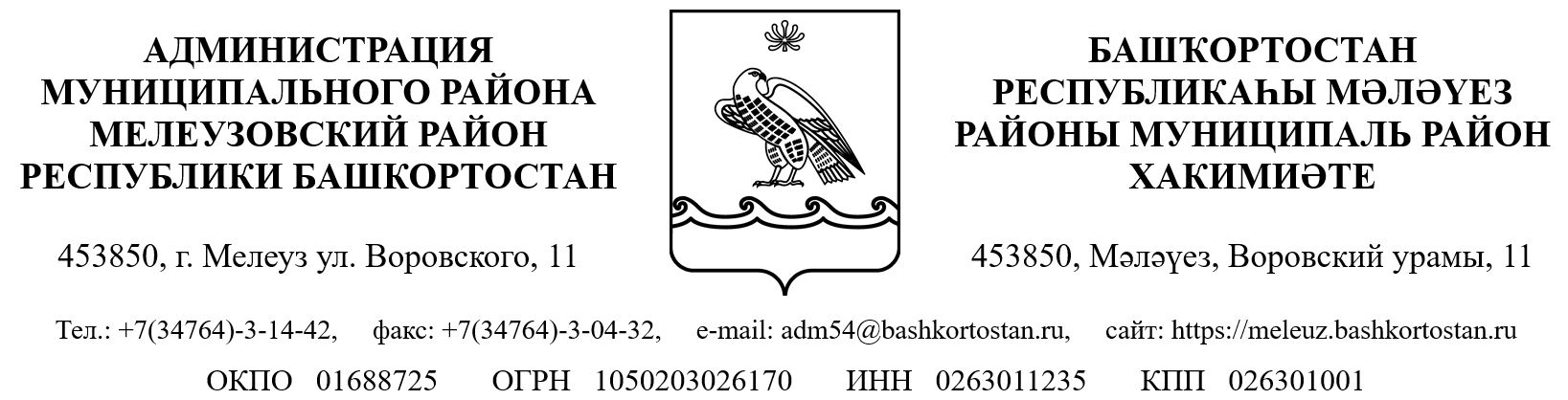 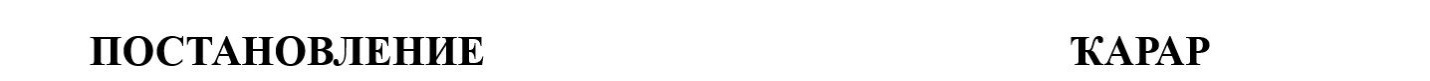 «17»декабрь2015г.№2336«17»декабря2015й.Ответственный исполнитель муниципальной программыФинансовое управление Администрации муниципального района Мелеузовский район Республики БашкортостанСоисполнитель муниципальной программыМуниципальное казенное учреждение Централизованная бухгалтерия муниципального района Мелеузовский район Республики БашкортостанЦели и задачи муниципальной ПрограммыЦели: увеличить налоговые и неналоговые доходы консолидированного бюджета муниципального района Мелеузовский район РБ до 2021 года в 1,2 раза к уровню 2015 года;обеспечить качество управления муниципальными финансами на уровне не ниже II степени качества (по оценке Министерства финансов Республики Башкортостан);обеспечить уровень долговой нагрузки в пределах 10% доходов бюджета муниципального района Мелеузовский район РБ без учета безвозмездных поступленийЗадачи:организовать работу по повышению качества администрирования доходов бюджета и совершенствованию налогового законодательства муниципального района Мелеузовский район Республики Башкортостан;обеспечить качество организации бюджетного процесса;совершенствовать межбюджетные отношения, повысить эффективность оказания финансовой помощи бюджетам сельских и городского поселений муниципального района Мелеузовский район Республики Башкортостан;обеспечить организацию и осуществление контроля в финансово-бюджетной сфере и в сфере закупок;обеспечить эффективное управление муниципальным долгом муниципального района Мелеузовский район Республики Башкортостан организовать централизацию бухгалтерского учета муниципальных учрежденийСроки и этапы реализации муниципальной программы2016-2021 годы без деления на этапыПеречень подпрограммБез подпрограммЦелевые индикаторы и показатели муниципальной Программы Объем налоговых и неналоговых доходов консолидированного бюджета муниципального района Мелеузовский район Республики Башкортостан;рейтинг муниципального района Мелеузовский район Республики Башкортостан среди муниципальных образований Республики Башкортостан по качеству управления муниципальными финансами (по оценке Министерства финансов Республики Башкортостан), степень качества;  доля бюджетов муниципальных образований муниципального района Мелеузовский район Республики Башкортостан с уровнем бюджетной обеспеченности выше среднего по району;соотношение объема проверенных средств бюджета муниципального района Мелеузовский район Республики Башкортостан и общей суммы расходов бюджета муниципального района Мелеузовский район Республики Башкортостан отчетного года;отношение муниципального долга муниципального района Мелеузовский район Республики Башкортостан к доходам бюджета муниципального района Мелеузовский район Республики Башкортостан без учета объема безвозмездных поступлений;доля муниципальных учреждений (за исключением учреждений сферы образования), обслуживаемых МКУ Централизованная бухгалтерия муниципального района Мелеузовский район Республики Башкортостан от общего количества муниципальных учреждений (за исключением учреждений сфер образования)Ресурсное обеспечение муниципальной программы  Общий объем финансового обеспечения муниципальной программы в 2016-2021 годах составит 506 547,2 тыс. рублей,в том числе за счет средств:а) бюджета муниципального района Мелеузовский район Республики Башкортостан, из них по годам: 2016 год – 69 444,1 тыс. рублей; 2017 год – 63 707,0тыс. рублей; 2018 год – 81 169,8 тыс. рублей; 2019 год – 90 508,3 тыс.рублей; 2020 год – 98 837,0 тыс.рублей; 2021 год – 102 881,0 тыс.рублей.б) бюджета Республики Башкортостан 0 тыс.руб.   в) федерального бюджета 0 тыс.руб.Наименование рискаУровень влиянияМеры по снижению рискаИнституционально-правовые риски:отсутствие нормативного регулирования основных мероприятий Программы;недостаточно быстрое формирование механизмов и инструментов реализации основных программных мероприятийумеренныйпринятие нормативных правовых актов муниципального района Мелеузовский район Республики Башкортостан  регулирующих сферу управления муниципальными финансами, муниципальным долгом муниципального района Мелеузовский район Республики Башкортостан;усиление контроля за осуществлением институционально-правовых преобразований в сфере управления муниципальными финансами, муниципальным долгом муниципального района Мелеузовский район Республики БашкортостанОрганизационные риски:неактуальность прогнозирования и запаздывание разработки, согласования и выполнения мероприятий Программы;недостаточная гибкость и адаптируемость Программы к изменению мировых тенденций экономического развития, ситуации на финансовых рынках и организационным изменениям органов государственной власти;пассивное сопротивление отдельных органов местного самоуправления проведению основных программных мероприятийумеренныйповышение квалификации и ответственности персонала муниципального заказчика и исполнителей Программы для своевременной и эффективной реализации предусмотренных мероприятий;координация деятельности персонала муниципального заказчика и исполнителей, налаживание административных процедур для снижения данного риска, усиление контроля за ходом реализации ПрограммыФинансовые риски:дефицит бюджетных средств, необходимых на реализацию Программы;зависимость от поступления средств из бюджета Республики Башкортостан и федерального бюджета;отказ кредитора от обязательств по предоставлению кредитоввысокийобеспечение сбалансированного распределения финансовых средств по основным мероприятиям Программы в соответствии с ожидаемыми конечными результатамиНепредвиденные риски:резкое ухудшение состояния экономики, ситуации на финансовых рынках вследствие финансового и экономического кризиса;природные и техногенные катастрофы, стихийные бедствиявысокийосуществление мониторинга изменения ситуации на финансовых рынках и прогнозирования социально-экономического развития минимум в двух вариантах с учетом возможного ухудшения экономической ситуации"Приложение N 1к муниципальной программе" Управление муниципальными финансами и муниципальным долгом                                        муниципального района Мелеузовский район Республики Башкортостан"(в ред. постановления главы Администрации от ____________ №_____)ПЛАН
РЕАЛИЗАЦИИ И ФИНАНСОВОЕ ОБЕСПЕЧЕНИЕ МУНИЦИПАЛЬНОЙ ПРОГРАММЫ "УПРАВЛЕНИЕ МУНИЦИПАЛЬНЫМИ ФИНАНСАМИ И МУНИЦИПАЛЬНЫМ ДОЛГОМ  МУНИЦИПАЛЬНОГО РАЙОНА МЕЛЕУЗОВСКИЙ РАЙОН РЕСПУБЛИКИ БАШКОРТОСТАН""Приложение N 1к муниципальной программе" Управление муниципальными финансами и муниципальным долгом                                        муниципального района Мелеузовский район Республики Башкортостан"(в ред. постановления главы Администрации от ____________ №_____)ПЛАН
РЕАЛИЗАЦИИ И ФИНАНСОВОЕ ОБЕСПЕЧЕНИЕ МУНИЦИПАЛЬНОЙ ПРОГРАММЫ "УПРАВЛЕНИЕ МУНИЦИПАЛЬНЫМИ ФИНАНСАМИ И МУНИЦИПАЛЬНЫМ ДОЛГОМ  МУНИЦИПАЛЬНОГО РАЙОНА МЕЛЕУЗОВСКИЙ РАЙОН РЕСПУБЛИКИ БАШКОРТОСТАН""Приложение N 1к муниципальной программе" Управление муниципальными финансами и муниципальным долгом                                        муниципального района Мелеузовский район Республики Башкортостан"(в ред. постановления главы Администрации от ____________ №_____)ПЛАН
РЕАЛИЗАЦИИ И ФИНАНСОВОЕ ОБЕСПЕЧЕНИЕ МУНИЦИПАЛЬНОЙ ПРОГРАММЫ "УПРАВЛЕНИЕ МУНИЦИПАЛЬНЫМИ ФИНАНСАМИ И МУНИЦИПАЛЬНЫМ ДОЛГОМ  МУНИЦИПАЛЬНОГО РАЙОНА МЕЛЕУЗОВСКИЙ РАЙОН РЕСПУБЛИКИ БАШКОРТОСТАН""Приложение N 1к муниципальной программе" Управление муниципальными финансами и муниципальным долгом                                        муниципального района Мелеузовский район Республики Башкортостан"(в ред. постановления главы Администрации от ____________ №_____)ПЛАН
РЕАЛИЗАЦИИ И ФИНАНСОВОЕ ОБЕСПЕЧЕНИЕ МУНИЦИПАЛЬНОЙ ПРОГРАММЫ "УПРАВЛЕНИЕ МУНИЦИПАЛЬНЫМИ ФИНАНСАМИ И МУНИЦИПАЛЬНЫМ ДОЛГОМ  МУНИЦИПАЛЬНОГО РАЙОНА МЕЛЕУЗОВСКИЙ РАЙОН РЕСПУБЛИКИ БАШКОРТОСТАН""Приложение N 1к муниципальной программе" Управление муниципальными финансами и муниципальным долгом                                        муниципального района Мелеузовский район Республики Башкортостан"(в ред. постановления главы Администрации от ____________ №_____)ПЛАН
РЕАЛИЗАЦИИ И ФИНАНСОВОЕ ОБЕСПЕЧЕНИЕ МУНИЦИПАЛЬНОЙ ПРОГРАММЫ "УПРАВЛЕНИЕ МУНИЦИПАЛЬНЫМИ ФИНАНСАМИ И МУНИЦИПАЛЬНЫМ ДОЛГОМ  МУНИЦИПАЛЬНОГО РАЙОНА МЕЛЕУЗОВСКИЙ РАЙОН РЕСПУБЛИКИ БАШКОРТОСТАН""Приложение N 1к муниципальной программе" Управление муниципальными финансами и муниципальным долгом                                        муниципального района Мелеузовский район Республики Башкортостан"(в ред. постановления главы Администрации от ____________ №_____)ПЛАН
РЕАЛИЗАЦИИ И ФИНАНСОВОЕ ОБЕСПЕЧЕНИЕ МУНИЦИПАЛЬНОЙ ПРОГРАММЫ "УПРАВЛЕНИЕ МУНИЦИПАЛЬНЫМИ ФИНАНСАМИ И МУНИЦИПАЛЬНЫМ ДОЛГОМ  МУНИЦИПАЛЬНОГО РАЙОНА МЕЛЕУЗОВСКИЙ РАЙОН РЕСПУБЛИКИ БАШКОРТОСТАН""Приложение N 1к муниципальной программе" Управление муниципальными финансами и муниципальным долгом                                        муниципального района Мелеузовский район Республики Башкортостан"(в ред. постановления главы Администрации от ____________ №_____)ПЛАН
РЕАЛИЗАЦИИ И ФИНАНСОВОЕ ОБЕСПЕЧЕНИЕ МУНИЦИПАЛЬНОЙ ПРОГРАММЫ "УПРАВЛЕНИЕ МУНИЦИПАЛЬНЫМИ ФИНАНСАМИ И МУНИЦИПАЛЬНЫМ ДОЛГОМ  МУНИЦИПАЛЬНОГО РАЙОНА МЕЛЕУЗОВСКИЙ РАЙОН РЕСПУБЛИКИ БАШКОРТОСТАН""Приложение N 1к муниципальной программе" Управление муниципальными финансами и муниципальным долгом                                        муниципального района Мелеузовский район Республики Башкортостан"(в ред. постановления главы Администрации от ____________ №_____)ПЛАН
РЕАЛИЗАЦИИ И ФИНАНСОВОЕ ОБЕСПЕЧЕНИЕ МУНИЦИПАЛЬНОЙ ПРОГРАММЫ "УПРАВЛЕНИЕ МУНИЦИПАЛЬНЫМИ ФИНАНСАМИ И МУНИЦИПАЛЬНЫМ ДОЛГОМ  МУНИЦИПАЛЬНОГО РАЙОНА МЕЛЕУЗОВСКИЙ РАЙОН РЕСПУБЛИКИ БАШКОРТОСТАН""Приложение N 1к муниципальной программе" Управление муниципальными финансами и муниципальным долгом                                        муниципального района Мелеузовский район Республики Башкортостан"(в ред. постановления главы Администрации от ____________ №_____)ПЛАН
РЕАЛИЗАЦИИ И ФИНАНСОВОЕ ОБЕСПЕЧЕНИЕ МУНИЦИПАЛЬНОЙ ПРОГРАММЫ "УПРАВЛЕНИЕ МУНИЦИПАЛЬНЫМИ ФИНАНСАМИ И МУНИЦИПАЛЬНЫМ ДОЛГОМ  МУНИЦИПАЛЬНОГО РАЙОНА МЕЛЕУЗОВСКИЙ РАЙОН РЕСПУБЛИКИ БАШКОРТОСТАН""Приложение N 1к муниципальной программе" Управление муниципальными финансами и муниципальным долгом                                        муниципального района Мелеузовский район Республики Башкортостан"(в ред. постановления главы Администрации от ____________ №_____)ПЛАН
РЕАЛИЗАЦИИ И ФИНАНСОВОЕ ОБЕСПЕЧЕНИЕ МУНИЦИПАЛЬНОЙ ПРОГРАММЫ "УПРАВЛЕНИЕ МУНИЦИПАЛЬНЫМИ ФИНАНСАМИ И МУНИЦИПАЛЬНЫМ ДОЛГОМ  МУНИЦИПАЛЬНОГО РАЙОНА МЕЛЕУЗОВСКИЙ РАЙОН РЕСПУБЛИКИ БАШКОРТОСТАН""Приложение N 1к муниципальной программе" Управление муниципальными финансами и муниципальным долгом                                        муниципального района Мелеузовский район Республики Башкортостан"(в ред. постановления главы Администрации от ____________ №_____)ПЛАН
РЕАЛИЗАЦИИ И ФИНАНСОВОЕ ОБЕСПЕЧЕНИЕ МУНИЦИПАЛЬНОЙ ПРОГРАММЫ "УПРАВЛЕНИЕ МУНИЦИПАЛЬНЫМИ ФИНАНСАМИ И МУНИЦИПАЛЬНЫМ ДОЛГОМ  МУНИЦИПАЛЬНОГО РАЙОНА МЕЛЕУЗОВСКИЙ РАЙОН РЕСПУБЛИКИ БАШКОРТОСТАН""Приложение N 1к муниципальной программе" Управление муниципальными финансами и муниципальным долгом                                        муниципального района Мелеузовский район Республики Башкортостан"(в ред. постановления главы Администрации от ____________ №_____)ПЛАН
РЕАЛИЗАЦИИ И ФИНАНСОВОЕ ОБЕСПЕЧЕНИЕ МУНИЦИПАЛЬНОЙ ПРОГРАММЫ "УПРАВЛЕНИЕ МУНИЦИПАЛЬНЫМИ ФИНАНСАМИ И МУНИЦИПАЛЬНЫМ ДОЛГОМ  МУНИЦИПАЛЬНОГО РАЙОНА МЕЛЕУЗОВСКИЙ РАЙОН РЕСПУБЛИКИ БАШКОРТОСТАН""Приложение N 1к муниципальной программе" Управление муниципальными финансами и муниципальным долгом                                        муниципального района Мелеузовский район Республики Башкортостан"(в ред. постановления главы Администрации от ____________ №_____)ПЛАН
РЕАЛИЗАЦИИ И ФИНАНСОВОЕ ОБЕСПЕЧЕНИЕ МУНИЦИПАЛЬНОЙ ПРОГРАММЫ "УПРАВЛЕНИЕ МУНИЦИПАЛЬНЫМИ ФИНАНСАМИ И МУНИЦИПАЛЬНЫМ ДОЛГОМ  МУНИЦИПАЛЬНОГО РАЙОНА МЕЛЕУЗОВСКИЙ РАЙОН РЕСПУБЛИКИ БАШКОРТОСТАН""Приложение N 1к муниципальной программе" Управление муниципальными финансами и муниципальным долгом                                        муниципального района Мелеузовский район Республики Башкортостан"(в ред. постановления главы Администрации от ____________ №_____)ПЛАН
РЕАЛИЗАЦИИ И ФИНАНСОВОЕ ОБЕСПЕЧЕНИЕ МУНИЦИПАЛЬНОЙ ПРОГРАММЫ "УПРАВЛЕНИЕ МУНИЦИПАЛЬНЫМИ ФИНАНСАМИ И МУНИЦИПАЛЬНЫМ ДОЛГОМ  МУНИЦИПАЛЬНОГО РАЙОНА МЕЛЕУЗОВСКИЙ РАЙОН РЕСПУБЛИКИ БАШКОРТОСТАН""Приложение N 1к муниципальной программе" Управление муниципальными финансами и муниципальным долгом                                        муниципального района Мелеузовский район Республики Башкортостан"(в ред. постановления главы Администрации от ____________ №_____)ПЛАН
РЕАЛИЗАЦИИ И ФИНАНСОВОЕ ОБЕСПЕЧЕНИЕ МУНИЦИПАЛЬНОЙ ПРОГРАММЫ "УПРАВЛЕНИЕ МУНИЦИПАЛЬНЫМИ ФИНАНСАМИ И МУНИЦИПАЛЬНЫМ ДОЛГОМ  МУНИЦИПАЛЬНОГО РАЙОНА МЕЛЕУЗОВСКИЙ РАЙОН РЕСПУБЛИКИ БАШКОРТОСТАН""Приложение N 1к муниципальной программе" Управление муниципальными финансами и муниципальным долгом                                        муниципального района Мелеузовский район Республики Башкортостан"(в ред. постановления главы Администрации от ____________ №_____)ПЛАН
РЕАЛИЗАЦИИ И ФИНАНСОВОЕ ОБЕСПЕЧЕНИЕ МУНИЦИПАЛЬНОЙ ПРОГРАММЫ "УПРАВЛЕНИЕ МУНИЦИПАЛЬНЫМИ ФИНАНСАМИ И МУНИЦИПАЛЬНЫМ ДОЛГОМ  МУНИЦИПАЛЬНОГО РАЙОНА МЕЛЕУЗОВСКИЙ РАЙОН РЕСПУБЛИКИ БАШКОРТОСТАН""Приложение N 1к муниципальной программе" Управление муниципальными финансами и муниципальным долгом                                        муниципального района Мелеузовский район Республики Башкортостан"(в ред. постановления главы Администрации от ____________ №_____)ПЛАН
РЕАЛИЗАЦИИ И ФИНАНСОВОЕ ОБЕСПЕЧЕНИЕ МУНИЦИПАЛЬНОЙ ПРОГРАММЫ "УПРАВЛЕНИЕ МУНИЦИПАЛЬНЫМИ ФИНАНСАМИ И МУНИЦИПАЛЬНЫМ ДОЛГОМ  МУНИЦИПАЛЬНОГО РАЙОНА МЕЛЕУЗОВСКИЙ РАЙОН РЕСПУБЛИКИ БАШКОРТОСТАН""Приложение N 1к муниципальной программе" Управление муниципальными финансами и муниципальным долгом                                        муниципального района Мелеузовский район Республики Башкортостан"(в ред. постановления главы Администрации от ____________ №_____)ПЛАН
РЕАЛИЗАЦИИ И ФИНАНСОВОЕ ОБЕСПЕЧЕНИЕ МУНИЦИПАЛЬНОЙ ПРОГРАММЫ "УПРАВЛЕНИЕ МУНИЦИПАЛЬНЫМИ ФИНАНСАМИ И МУНИЦИПАЛЬНЫМ ДОЛГОМ  МУНИЦИПАЛЬНОГО РАЙОНА МЕЛЕУЗОВСКИЙ РАЙОН РЕСПУБЛИКИ БАШКОРТОСТАН""Приложение N 1к муниципальной программе" Управление муниципальными финансами и муниципальным долгом                                        муниципального района Мелеузовский район Республики Башкортостан"(в ред. постановления главы Администрации от ____________ №_____)ПЛАН
РЕАЛИЗАЦИИ И ФИНАНСОВОЕ ОБЕСПЕЧЕНИЕ МУНИЦИПАЛЬНОЙ ПРОГРАММЫ "УПРАВЛЕНИЕ МУНИЦИПАЛЬНЫМИ ФИНАНСАМИ И МУНИЦИПАЛЬНЫМ ДОЛГОМ  МУНИЦИПАЛЬНОГО РАЙОНА МЕЛЕУЗОВСКИЙ РАЙОН РЕСПУБЛИКИ БАШКОРТОСТАН""Приложение N 1к муниципальной программе" Управление муниципальными финансами и муниципальным долгом                                        муниципального района Мелеузовский район Республики Башкортостан"(в ред. постановления главы Администрации от ____________ №_____)ПЛАН
РЕАЛИЗАЦИИ И ФИНАНСОВОЕ ОБЕСПЕЧЕНИЕ МУНИЦИПАЛЬНОЙ ПРОГРАММЫ "УПРАВЛЕНИЕ МУНИЦИПАЛЬНЫМИ ФИНАНСАМИ И МУНИЦИПАЛЬНЫМ ДОЛГОМ  МУНИЦИПАЛЬНОГО РАЙОНА МЕЛЕУЗОВСКИЙ РАЙОН РЕСПУБЛИКИ БАШКОРТОСТАН""Приложение N 1к муниципальной программе" Управление муниципальными финансами и муниципальным долгом                                        муниципального района Мелеузовский район Республики Башкортостан"(в ред. постановления главы Администрации от ____________ №_____)ПЛАН
РЕАЛИЗАЦИИ И ФИНАНСОВОЕ ОБЕСПЕЧЕНИЕ МУНИЦИПАЛЬНОЙ ПРОГРАММЫ "УПРАВЛЕНИЕ МУНИЦИПАЛЬНЫМИ ФИНАНСАМИ И МУНИЦИПАЛЬНЫМ ДОЛГОМ  МУНИЦИПАЛЬНОГО РАЙОНА МЕЛЕУЗОВСКИЙ РАЙОН РЕСПУБЛИКИ БАШКОРТОСТАН""Приложение N 1к муниципальной программе" Управление муниципальными финансами и муниципальным долгом                                        муниципального района Мелеузовский район Республики Башкортостан"(в ред. постановления главы Администрации от ____________ №_____)ПЛАН
РЕАЛИЗАЦИИ И ФИНАНСОВОЕ ОБЕСПЕЧЕНИЕ МУНИЦИПАЛЬНОЙ ПРОГРАММЫ "УПРАВЛЕНИЕ МУНИЦИПАЛЬНЫМИ ФИНАНСАМИ И МУНИЦИПАЛЬНЫМ ДОЛГОМ  МУНИЦИПАЛЬНОГО РАЙОНА МЕЛЕУЗОВСКИЙ РАЙОН РЕСПУБЛИКИ БАШКОРТОСТАН""Приложение N 1к муниципальной программе" Управление муниципальными финансами и муниципальным долгом                                        муниципального района Мелеузовский район Республики Башкортостан"(в ред. постановления главы Администрации от ____________ №_____)ПЛАН
РЕАЛИЗАЦИИ И ФИНАНСОВОЕ ОБЕСПЕЧЕНИЕ МУНИЦИПАЛЬНОЙ ПРОГРАММЫ "УПРАВЛЕНИЕ МУНИЦИПАЛЬНЫМИ ФИНАНСАМИ И МУНИЦИПАЛЬНЫМ ДОЛГОМ  МУНИЦИПАЛЬНОГО РАЙОНА МЕЛЕУЗОВСКИЙ РАЙОН РЕСПУБЛИКИ БАШКОРТОСТАН""Приложение N 1к муниципальной программе" Управление муниципальными финансами и муниципальным долгом                                        муниципального района Мелеузовский район Республики Башкортостан"(в ред. постановления главы Администрации от ____________ №_____)ПЛАН
РЕАЛИЗАЦИИ И ФИНАНСОВОЕ ОБЕСПЕЧЕНИЕ МУНИЦИПАЛЬНОЙ ПРОГРАММЫ "УПРАВЛЕНИЕ МУНИЦИПАЛЬНЫМИ ФИНАНСАМИ И МУНИЦИПАЛЬНЫМ ДОЛГОМ  МУНИЦИПАЛЬНОГО РАЙОНА МЕЛЕУЗОВСКИЙ РАЙОН РЕСПУБЛИКИ БАШКОРТОСТАН""Приложение N 1к муниципальной программе" Управление муниципальными финансами и муниципальным долгом                                        муниципального района Мелеузовский район Республики Башкортостан"(в ред. постановления главы Администрации от ____________ №_____)ПЛАН
РЕАЛИЗАЦИИ И ФИНАНСОВОЕ ОБЕСПЕЧЕНИЕ МУНИЦИПАЛЬНОЙ ПРОГРАММЫ "УПРАВЛЕНИЕ МУНИЦИПАЛЬНЫМИ ФИНАНСАМИ И МУНИЦИПАЛЬНЫМ ДОЛГОМ  МУНИЦИПАЛЬНОГО РАЙОНА МЕЛЕУЗОВСКИЙ РАЙОН РЕСПУБЛИКИ БАШКОРТОСТАН""Приложение N 1к муниципальной программе" Управление муниципальными финансами и муниципальным долгом                                        муниципального района Мелеузовский район Республики Башкортостан"(в ред. постановления главы Администрации от ____________ №_____)ПЛАН
РЕАЛИЗАЦИИ И ФИНАНСОВОЕ ОБЕСПЕЧЕНИЕ МУНИЦИПАЛЬНОЙ ПРОГРАММЫ "УПРАВЛЕНИЕ МУНИЦИПАЛЬНЫМИ ФИНАНСАМИ И МУНИЦИПАЛЬНЫМ ДОЛГОМ  МУНИЦИПАЛЬНОГО РАЙОНА МЕЛЕУЗОВСКИЙ РАЙОН РЕСПУБЛИКИ БАШКОРТОСТАН"N п/пНаименование муниципальной программы (подпрограммы, основного мероприятия, мероприятия)Ответственный исполнитель, соисполнительИсточник финансированияКоды классификации расходов бюджета муниципального района Мелеузовский район Республики БашкортостанКоды классификации расходов бюджета муниципального района Мелеузовский район Республики БашкортостанКоды классификации расходов бюджета муниципального района Мелеузовский район Республики БашкортостанКоды классификации расходов бюджета муниципального района Мелеузовский район Республики БашкортостанКоды классификации расходов бюджета муниципального района Мелеузовский район Республики БашкортостанРасходы по годам реализации муниципальной программы, тыс. рублейРасходы по годам реализации муниципальной программы, тыс. рублейРасходы по годам реализации муниципальной программы, тыс. рублейРасходы по годам реализации муниципальной программы, тыс. рублейРасходы по годам реализации муниципальной программы, тыс. рублейРасходы по годам реализации муниципальной программы, тыс. рублейРасходы по годам реализации муниципальной программы, тыс. рублейСрок реализации мероприятияЦелевой индикатор и показатель муниципальной программы, для достижения которого реализуется мероприятие (основное мероприятие)Целевой индикатор и показатель подпрограммы, для достижения которого реализуется мероприятие (основное мероприятие)Непосредственный результат реализации мероприятия, единица измеренияЗначение непосредственного результата реализации мероприятия по годам реализации муниципальной программыЗначение непосредственного результата реализации мероприятия по годам реализации муниципальной программыЗначение непосредственного результата реализации мероприятия по годам реализации муниципальной программыЗначение непосредственного результата реализации мероприятия по годам реализации муниципальной программыЗначение непосредственного результата реализации мероприятия по годам реализации муниципальной программыЗначение непосредственного результата реализации мероприятия по годам реализации муниципальной программыN п/пНаименование муниципальной программы (подпрограммы, основного мероприятия, мероприятия)Ответственный исполнитель, соисполнительИсточник финансированияВедРзПрЦСРВРБАВсего201620172018201920202021Срок реализации мероприятияЦелевой индикатор и показатель муниципальной программы, для достижения которого реализуется мероприятие (основное мероприятие)Целевой индикатор и показатель подпрограммы, для достижения которого реализуется мероприятие (основное мероприятие)Непосредственный результат реализации мероприятия, единица измерения2016201720182019202020211234567891011121314151617181920212223242526Муниципальная программа "Управление муниципальными финансами и муниципальным долгом муниципального района Мелеузовский район Республики Башкортостан"Финансовое управление; Администрация; ЦБ МР МР РБВсего, в том числе:xxxxx506547,269444,163707,081169,890508,398837,0102881,00xxxxxxxxxxМуниципальная программа "Управление муниципальными финансами и муниципальным долгом муниципального района Мелеузовский район Республики Башкортостан"Финансовое управление; Администрация; ЦБ МР МР РБбюджет РБxxx-------xxxxxxxxxxМуниципальная программа "Управление муниципальными финансами и муниципальным долгом муниципального района Мелеузовский район Республики Башкортостан"Финансовое управление; Администрация; ЦБ МР МР РБфедеральный бюджетxxxxx-------xxxxxxxxxxМуниципальная программа "Управление муниципальными финансами и муниципальным долгом муниципального района Мелеузовский район Республики Башкортостан"Финансовое управление; Администрация; ЦБ МР МР РБбюджет муниципального района Мелеузовский район Республики Башкортостан792, 706x02.0.00.00000xx506547,269444,163707,081169,890508,398837,0102881,00xxxxxxxxxxМуниципальная программа "Управление муниципальными финансами и муниципальным долгом муниципального района Мелеузовский район Республики Башкортостан"Финансовое управление; Администрация; ЦБ МР МР РБвнебюджетные источникиxxxxx-------xxxxxxxxxxЦель: увеличить налоговые и неналоговые доходы консолидированного бюджета муниципального района Мелеузовский район Республики Башкортостан до 2021 года в 1,2 раза к уровню 2015 годаЦель: увеличить налоговые и неналоговые доходы консолидированного бюджета муниципального района Мелеузовский район Республики Башкортостан до 2021 года в 1,2 раза к уровню 2015 годаЦель: увеличить налоговые и неналоговые доходы консолидированного бюджета муниципального района Мелеузовский район Республики Башкортостан до 2021 года в 1,2 раза к уровню 2015 годаЦель: увеличить налоговые и неналоговые доходы консолидированного бюджета муниципального района Мелеузовский район Республики Башкортостан до 2021 года в 1,2 раза к уровню 2015 годаЦель: увеличить налоговые и неналоговые доходы консолидированного бюджета муниципального района Мелеузовский район Республики Башкортостан до 2021 года в 1,2 раза к уровню 2015 годаЦель: увеличить налоговые и неналоговые доходы консолидированного бюджета муниципального района Мелеузовский район Республики Башкортостан до 2021 года в 1,2 раза к уровню 2015 годаЦель: увеличить налоговые и неналоговые доходы консолидированного бюджета муниципального района Мелеузовский район Республики Башкортостан до 2021 года в 1,2 раза к уровню 2015 годаЦель: увеличить налоговые и неналоговые доходы консолидированного бюджета муниципального района Мелеузовский район Республики Башкортостан до 2021 года в 1,2 раза к уровню 2015 годаЦель: увеличить налоговые и неналоговые доходы консолидированного бюджета муниципального района Мелеузовский район Республики Башкортостан до 2021 года в 1,2 раза к уровню 2015 годаЦель: увеличить налоговые и неналоговые доходы консолидированного бюджета муниципального района Мелеузовский район Республики Башкортостан до 2021 года в 1,2 раза к уровню 2015 годаЦель: увеличить налоговые и неналоговые доходы консолидированного бюджета муниципального района Мелеузовский район Республики Башкортостан до 2021 года в 1,2 раза к уровню 2015 годаЦель: увеличить налоговые и неналоговые доходы консолидированного бюджета муниципального района Мелеузовский район Республики Башкортостан до 2021 года в 1,2 раза к уровню 2015 годаЦель: увеличить налоговые и неналоговые доходы консолидированного бюджета муниципального района Мелеузовский район Республики Башкортостан до 2021 года в 1,2 раза к уровню 2015 годаЦель: увеличить налоговые и неналоговые доходы консолидированного бюджета муниципального района Мелеузовский район Республики Башкортостан до 2021 года в 1,2 раза к уровню 2015 годаЦель: увеличить налоговые и неналоговые доходы консолидированного бюджета муниципального района Мелеузовский район Республики Башкортостан до 2021 года в 1,2 раза к уровню 2015 годаЦель: увеличить налоговые и неналоговые доходы консолидированного бюджета муниципального района Мелеузовский район Республики Башкортостан до 2021 года в 1,2 раза к уровню 2015 годаЦель: увеличить налоговые и неналоговые доходы консолидированного бюджета муниципального района Мелеузовский район Республики Башкортостан до 2021 года в 1,2 раза к уровню 2015 годаЦель: увеличить налоговые и неналоговые доходы консолидированного бюджета муниципального района Мелеузовский район Республики Башкортостан до 2021 года в 1,2 раза к уровню 2015 годаЦель: увеличить налоговые и неналоговые доходы консолидированного бюджета муниципального района Мелеузовский район Республики Башкортостан до 2021 года в 1,2 раза к уровню 2015 годаЦель: увеличить налоговые и неналоговые доходы консолидированного бюджета муниципального района Мелеузовский район Республики Башкортостан до 2021 года в 1,2 раза к уровню 2015 годаЦель: увеличить налоговые и неналоговые доходы консолидированного бюджета муниципального района Мелеузовский район Республики Башкортостан до 2021 года в 1,2 раза к уровню 2015 годаЦель: увеличить налоговые и неналоговые доходы консолидированного бюджета муниципального района Мелеузовский район Республики Башкортостан до 2021 года в 1,2 раза к уровню 2015 годаЦель: увеличить налоговые и неналоговые доходы консолидированного бюджета муниципального района Мелеузовский район Республики Башкортостан до 2021 года в 1,2 раза к уровню 2015 годаЦель: увеличить налоговые и неналоговые доходы консолидированного бюджета муниципального района Мелеузовский район Республики Башкортостан до 2021 года в 1,2 раза к уровню 2015 годаЗадача: организовать работу по повышению качества администрирования доходов бюджета и совершенствованию налогового законодательства муниципального района Мелеузовский район Республики БашкортостанЗадача: организовать работу по повышению качества администрирования доходов бюджета и совершенствованию налогового законодательства муниципального района Мелеузовский район Республики БашкортостанЗадача: организовать работу по повышению качества администрирования доходов бюджета и совершенствованию налогового законодательства муниципального района Мелеузовский район Республики БашкортостанЗадача: организовать работу по повышению качества администрирования доходов бюджета и совершенствованию налогового законодательства муниципального района Мелеузовский район Республики БашкортостанЗадача: организовать работу по повышению качества администрирования доходов бюджета и совершенствованию налогового законодательства муниципального района Мелеузовский район Республики БашкортостанЗадача: организовать работу по повышению качества администрирования доходов бюджета и совершенствованию налогового законодательства муниципального района Мелеузовский район Республики БашкортостанЗадача: организовать работу по повышению качества администрирования доходов бюджета и совершенствованию налогового законодательства муниципального района Мелеузовский район Республики БашкортостанЗадача: организовать работу по повышению качества администрирования доходов бюджета и совершенствованию налогового законодательства муниципального района Мелеузовский район Республики БашкортостанЗадача: организовать работу по повышению качества администрирования доходов бюджета и совершенствованию налогового законодательства муниципального района Мелеузовский район Республики БашкортостанЗадача: организовать работу по повышению качества администрирования доходов бюджета и совершенствованию налогового законодательства муниципального района Мелеузовский район Республики БашкортостанЗадача: организовать работу по повышению качества администрирования доходов бюджета и совершенствованию налогового законодательства муниципального района Мелеузовский район Республики БашкортостанЗадача: организовать работу по повышению качества администрирования доходов бюджета и совершенствованию налогового законодательства муниципального района Мелеузовский район Республики БашкортостанЗадача: организовать работу по повышению качества администрирования доходов бюджета и совершенствованию налогового законодательства муниципального района Мелеузовский район Республики БашкортостанЗадача: организовать работу по повышению качества администрирования доходов бюджета и совершенствованию налогового законодательства муниципального района Мелеузовский район Республики БашкортостанЗадача: организовать работу по повышению качества администрирования доходов бюджета и совершенствованию налогового законодательства муниципального района Мелеузовский район Республики БашкортостанЗадача: организовать работу по повышению качества администрирования доходов бюджета и совершенствованию налогового законодательства муниципального района Мелеузовский район Республики БашкортостанЗадача: организовать работу по повышению качества администрирования доходов бюджета и совершенствованию налогового законодательства муниципального района Мелеузовский район Республики БашкортостанЗадача: организовать работу по повышению качества администрирования доходов бюджета и совершенствованию налогового законодательства муниципального района Мелеузовский район Республики БашкортостанЗадача: организовать работу по повышению качества администрирования доходов бюджета и совершенствованию налогового законодательства муниципального района Мелеузовский район Республики БашкортостанЗадача: организовать работу по повышению качества администрирования доходов бюджета и совершенствованию налогового законодательства муниципального района Мелеузовский район Республики БашкортостанЗадача: организовать работу по повышению качества администрирования доходов бюджета и совершенствованию налогового законодательства муниципального района Мелеузовский район Республики БашкортостанЗадача: организовать работу по повышению качества администрирования доходов бюджета и совершенствованию налогового законодательства муниципального района Мелеузовский район Республики БашкортостанЗадача: организовать работу по повышению качества администрирования доходов бюджета и совершенствованию налогового законодательства муниципального района Мелеузовский район Республики БашкортостанЗадача: организовать работу по повышению качества администрирования доходов бюджета и совершенствованию налогового законодательства муниципального района Мелеузовский район Республики Башкортостан1Основное мероприятие1: стимулирование роста доходов бюджета муниципального района Мелеузовский район Республики БашкортостанФинансовое управление Итого, в том числе:xxxxx-------х1 ххxxxxxx1Основное мероприятие1: стимулирование роста доходов бюджета муниципального района Мелеузовский район Республики БашкортостанФинансовое управление бюджет РБ-x-xx-------х1 ххxxxxxx1Основное мероприятие1: стимулирование роста доходов бюджета муниципального района Мелеузовский район Республики БашкортостанФинансовое управление федеральный бюджет-x-xx-------х1 ххxxxxxx1Основное мероприятие1: стимулирование роста доходов бюджета муниципального района Мелеузовский район Республики БашкортостанФинансовое управление бюджет муниципального района Мелеузовский район Республики Башкортостан-x-xx-------х1 ххxxxxxx1Основное мероприятие1: стимулирование роста доходов бюджета муниципального района Мелеузовский район Республики БашкортостанФинансовое управление внебюджетные источники-x-xx-------х1 ххxxxxxx1.1Мероприятие 1: подготовка к введению налога на имущество физических лиц исходя из кадастровой стоимостиФинансовое управление Итого, в том числе:xxxxx-------ежегодно1.1х поступление налога на имущество физических лиц исходя из кадастровой стоимости объектов недвижимости, тыс. рублей82009000100001000021000215001.1Мероприятие 1: подготовка к введению налога на имущество физических лиц исходя из кадастровой стоимостиФинансовое управление бюджет РБ-x-xx-------ежегодно1.1х поступление налога на имущество физических лиц исходя из кадастровой стоимости объектов недвижимости, тыс. рублей82009000100001000021000215001.1Мероприятие 1: подготовка к введению налога на имущество физических лиц исходя из кадастровой стоимостиФинансовое управление федеральный бюджет-x-xx-------ежегодно1.1х поступление налога на имущество физических лиц исходя из кадастровой стоимости объектов недвижимости, тыс. рублей82009000100001000021000215001.1Мероприятие 1: подготовка к введению налога на имущество физических лиц исходя из кадастровой стоимостиФинансовое управление бюджет муниципального района Мелеузовский район Республики Башкортостан-x-xx-------ежегодно1.1х поступление налога на имущество физических лиц исходя из кадастровой стоимости объектов недвижимости, тыс. рублей82009000100001000021000215001.1Мероприятие 1: подготовка к введению налога на имущество физических лиц исходя из кадастровой стоимостиФинансовое управление внебюджетные источники-x-xx-------ежегодно1.1х поступление налога на имущество физических лиц исходя из кадастровой стоимости объектов недвижимости, тыс. рублей82009000100001000021000215001.2Мероприятие 2: актуализация комплексного плана мероприятий по увеличению поступлений налоговых и неналоговых доходов бюджета муниципального района Мелеузовский район Республики Башкортостан. Финансовое управление Итого, в том числе:xxxxx-------ежегодно1.1 хежегодный прирост дополнительных доходов консолидированного бюджета муниципального района Мелеузовский район Республики Башкортостан, тыс. рублей2847230277383983100031000310001.2Мероприятие 2: актуализация комплексного плана мероприятий по увеличению поступлений налоговых и неналоговых доходов бюджета муниципального района Мелеузовский район Республики Башкортостан. Финансовое управление бюджет РБ-x-xx-------ежегодно1.1 хежегодный прирост дополнительных доходов консолидированного бюджета муниципального района Мелеузовский район Республики Башкортостан, тыс. рублей2847230277383983100031000310001.2Мероприятие 2: актуализация комплексного плана мероприятий по увеличению поступлений налоговых и неналоговых доходов бюджета муниципального района Мелеузовский район Республики Башкортостан. Финансовое управление федеральный бюджет-x-xx-------ежегодно1.1 хежегодный прирост дополнительных доходов консолидированного бюджета муниципального района Мелеузовский район Республики Башкортостан, тыс. рублей2847230277383983100031000310001.2Мероприятие 2: актуализация комплексного плана мероприятий по увеличению поступлений налоговых и неналоговых доходов бюджета муниципального района Мелеузовский район Республики Башкортостан. Финансовое управление бюджет муниципального района Мелеузовский район Республики Башкортостан-x-xx-------ежегодно1.1 хежегодный прирост дополнительных доходов консолидированного бюджета муниципального района Мелеузовский район Республики Башкортостан, тыс. рублей2847230277383983100031000310001.2Мероприятие 2: актуализация комплексного плана мероприятий по увеличению поступлений налоговых и неналоговых доходов бюджета муниципального района Мелеузовский район Республики Башкортостан. Финансовое управление внебюджетные источники-x-xx-------ежегодно1.1 хежегодный прирост дополнительных доходов консолидированного бюджета муниципального района Мелеузовский район Республики Башкортостан, тыс. рублей2847230277383983100031000310001.3Мероприятие 3: организация системы мониторинга крупнейших налогоплательщиков муниципального района Мелеузовский район Республики БашкортостанФинансовое управление Итого, в том числе:xxxxx-------ежегодно1.1х рост доходов консолидированного бюджета муниципального района Мелеузовский район Республики Башкортостан, %не ниже среднего темпа роста налоговых и неналоговых доходов консолидированных бюджетов муниципальных районов Республики Башкортостанне ниже среднего темпа роста налоговых и неналоговых доходов консолидированных бюджетов муниципальных районов Республики Башкортостанне ниже среднего темпа роста налоговых и неналоговых доходов консолидированных бюджетов муниципальных районов Республики Башкортостанне ниже среднего темпа роста налоговых и неналоговых доходов консолидированных бюджетов муниципальных районов Республики Башкортостанне ниже среднего темпа роста налоговых и неналоговых доходов консолидированных бюджетов муниципальных районов Республики Башкортостанне ниже среднего темпа роста налоговых и неналоговых доходов консолидированных бюджетов муниципальных районов Республики Башкортостан1.3Мероприятие 3: организация системы мониторинга крупнейших налогоплательщиков муниципального района Мелеузовский район Республики БашкортостанФинансовое управление бюджет РБ-x-xx-------ежегодно1.1х рост доходов консолидированного бюджета муниципального района Мелеузовский район Республики Башкортостан, %не ниже среднего темпа роста налоговых и неналоговых доходов консолидированных бюджетов муниципальных районов Республики Башкортостанне ниже среднего темпа роста налоговых и неналоговых доходов консолидированных бюджетов муниципальных районов Республики Башкортостанне ниже среднего темпа роста налоговых и неналоговых доходов консолидированных бюджетов муниципальных районов Республики Башкортостанне ниже среднего темпа роста налоговых и неналоговых доходов консолидированных бюджетов муниципальных районов Республики Башкортостанне ниже среднего темпа роста налоговых и неналоговых доходов консолидированных бюджетов муниципальных районов Республики Башкортостанне ниже среднего темпа роста налоговых и неналоговых доходов консолидированных бюджетов муниципальных районов Республики Башкортостан1.3Мероприятие 3: организация системы мониторинга крупнейших налогоплательщиков муниципального района Мелеузовский район Республики БашкортостанФинансовое управление федеральный бюджет-x-xx-------ежегодно1.1х рост доходов консолидированного бюджета муниципального района Мелеузовский район Республики Башкортостан, %не ниже среднего темпа роста налоговых и неналоговых доходов консолидированных бюджетов муниципальных районов Республики Башкортостанне ниже среднего темпа роста налоговых и неналоговых доходов консолидированных бюджетов муниципальных районов Республики Башкортостанне ниже среднего темпа роста налоговых и неналоговых доходов консолидированных бюджетов муниципальных районов Республики Башкортостанне ниже среднего темпа роста налоговых и неналоговых доходов консолидированных бюджетов муниципальных районов Республики Башкортостанне ниже среднего темпа роста налоговых и неналоговых доходов консолидированных бюджетов муниципальных районов Республики Башкортостанне ниже среднего темпа роста налоговых и неналоговых доходов консолидированных бюджетов муниципальных районов Республики Башкортостан1.3Мероприятие 3: организация системы мониторинга крупнейших налогоплательщиков муниципального района Мелеузовский район Республики БашкортостанФинансовое управление бюджет муниципального района Мелеузовский район Республики Башкортостан-x-xx-------ежегодно1.1х рост доходов консолидированного бюджета муниципального района Мелеузовский район Республики Башкортостан, %не ниже среднего темпа роста налоговых и неналоговых доходов консолидированных бюджетов муниципальных районов Республики Башкортостанне ниже среднего темпа роста налоговых и неналоговых доходов консолидированных бюджетов муниципальных районов Республики Башкортостанне ниже среднего темпа роста налоговых и неналоговых доходов консолидированных бюджетов муниципальных районов Республики Башкортостанне ниже среднего темпа роста налоговых и неналоговых доходов консолидированных бюджетов муниципальных районов Республики Башкортостанне ниже среднего темпа роста налоговых и неналоговых доходов консолидированных бюджетов муниципальных районов Республики Башкортостанне ниже среднего темпа роста налоговых и неналоговых доходов консолидированных бюджетов муниципальных районов Республики Башкортостан1.3Мероприятие 3: организация системы мониторинга крупнейших налогоплательщиков муниципального района Мелеузовский район Республики БашкортостанФинансовое управление внебюджетные источники-x-xx-------ежегодно1.1х рост доходов консолидированного бюджета муниципального района Мелеузовский район Республики Башкортостан, %не ниже среднего темпа роста налоговых и неналоговых доходов консолидированных бюджетов муниципальных районов Республики Башкортостанне ниже среднего темпа роста налоговых и неналоговых доходов консолидированных бюджетов муниципальных районов Республики Башкортостанне ниже среднего темпа роста налоговых и неналоговых доходов консолидированных бюджетов муниципальных районов Республики Башкортостанне ниже среднего темпа роста налоговых и неналоговых доходов консолидированных бюджетов муниципальных районов Республики Башкортостанне ниже среднего темпа роста налоговых и неналоговых доходов консолидированных бюджетов муниципальных районов Республики Башкортостанне ниже среднего темпа роста налоговых и неналоговых доходов консолидированных бюджетов муниципальных районов Республики Башкортостан1.4Мероприятие 4: проведение анализа информации о предоставленных и об установлении новых налоговых льгот с учетом выпадающих доходов по показателям бюджетной, социальной и экономической эффективностиФинансовое управление Итого, в том числе:xxxxx-------ежегодно1.2х протокол Межведомственной комиссии по вопросам увеличения доходного потенциала, поступлений налоговых и неналоговых доходов бюджета муниципального района Мелеузовский район Республики Башкортостан, да/нет (1/0) 1111111.4Мероприятие 4: проведение анализа информации о предоставленных и об установлении новых налоговых льгот с учетом выпадающих доходов по показателям бюджетной, социальной и экономической эффективностиФинансовое управление бюджет РБ-x-xx-------ежегодно1.2х протокол Межведомственной комиссии по вопросам увеличения доходного потенциала, поступлений налоговых и неналоговых доходов бюджета муниципального района Мелеузовский район Республики Башкортостан, да/нет (1/0) 1111111.4Мероприятие 4: проведение анализа информации о предоставленных и об установлении новых налоговых льгот с учетом выпадающих доходов по показателям бюджетной, социальной и экономической эффективностиФинансовое управление федеральный бюджет-x-xx-------ежегодно1.2х протокол Межведомственной комиссии по вопросам увеличения доходного потенциала, поступлений налоговых и неналоговых доходов бюджета муниципального района Мелеузовский район Республики Башкортостан, да/нет (1/0) 1111111.4Мероприятие 4: проведение анализа информации о предоставленных и об установлении новых налоговых льгот с учетом выпадающих доходов по показателям бюджетной, социальной и экономической эффективностиФинансовое управление бюджет муниципального района Мелеузовский район Республики Башкортостан-x-xx-------ежегодно1.2х протокол Межведомственной комиссии по вопросам увеличения доходного потенциала, поступлений налоговых и неналоговых доходов бюджета муниципального района Мелеузовский район Республики Башкортостан, да/нет (1/0) 1111111.4Мероприятие 4: проведение анализа информации о предоставленных и об установлении новых налоговых льгот с учетом выпадающих доходов по показателям бюджетной, социальной и экономической эффективностиФинансовое управление внебюджетные источники-x-xx-------ежегодно1.2х протокол Межведомственной комиссии по вопросам увеличения доходного потенциала, поступлений налоговых и неналоговых доходов бюджета муниципального района Мелеузовский район Республики Башкортостан, да/нет (1/0) 1111111.5Мероприятие 5: ведение реестра налоговых расходов бюджета муниципального района Мелеузовский район Республики БашкортостанФинансовое управление Итого, в том числе:xxxxx-------ежегодно1.2х размещение на сайте Администрации  муниципального района Мелеузовский район Республики Башкортостан реестра налоговых льгот, единицы1 1 1  111 1.5Мероприятие 5: ведение реестра налоговых расходов бюджета муниципального района Мелеузовский район Республики БашкортостанФинансовое управление бюджет РБ-x-xx-------ежегодно1.2х размещение на сайте Администрации  муниципального района Мелеузовский район Республики Башкортостан реестра налоговых льгот, единицы1 1 1  111 1.5Мероприятие 5: ведение реестра налоговых расходов бюджета муниципального района Мелеузовский район Республики БашкортостанФинансовое управление федеральный бюджет-x-xx-------ежегодно1.2х размещение на сайте Администрации  муниципального района Мелеузовский район Республики Башкортостан реестра налоговых льгот, единицы1 1 1  111 1.5Мероприятие 5: ведение реестра налоговых расходов бюджета муниципального района Мелеузовский район Республики БашкортостанФинансовое управление бюджет муниципального района Мелеузовский район Республики Башкортостан-x-xx-------ежегодно1.2х размещение на сайте Администрации  муниципального района Мелеузовский район Республики Башкортостан реестра налоговых льгот, единицы1 1 1  111 1.5Мероприятие 5: ведение реестра налоговых расходов бюджета муниципального района Мелеузовский район Республики БашкортостанФинансовое управление внебюджетные источники-x-xx-------ежегодно1.2х размещение на сайте Администрации  муниципального района Мелеузовский район Республики Башкортостан реестра налоговых льгот, единицы1 1 1  111 Цель: обеспечить качество управления муниципальными  финансами на уровне не ниже надлежащего (по оценке Министерства финансов Республики Башкортостан)Цель: обеспечить качество управления муниципальными  финансами на уровне не ниже надлежащего (по оценке Министерства финансов Республики Башкортостан)Цель: обеспечить качество управления муниципальными  финансами на уровне не ниже надлежащего (по оценке Министерства финансов Республики Башкортостан)Цель: обеспечить качество управления муниципальными  финансами на уровне не ниже надлежащего (по оценке Министерства финансов Республики Башкортостан)Цель: обеспечить качество управления муниципальными  финансами на уровне не ниже надлежащего (по оценке Министерства финансов Республики Башкортостан)Цель: обеспечить качество управления муниципальными  финансами на уровне не ниже надлежащего (по оценке Министерства финансов Республики Башкортостан)Цель: обеспечить качество управления муниципальными  финансами на уровне не ниже надлежащего (по оценке Министерства финансов Республики Башкортостан)Цель: обеспечить качество управления муниципальными  финансами на уровне не ниже надлежащего (по оценке Министерства финансов Республики Башкортостан)Цель: обеспечить качество управления муниципальными  финансами на уровне не ниже надлежащего (по оценке Министерства финансов Республики Башкортостан)Цель: обеспечить качество управления муниципальными  финансами на уровне не ниже надлежащего (по оценке Министерства финансов Республики Башкортостан)Цель: обеспечить качество управления муниципальными  финансами на уровне не ниже надлежащего (по оценке Министерства финансов Республики Башкортостан)Цель: обеспечить качество управления муниципальными  финансами на уровне не ниже надлежащего (по оценке Министерства финансов Республики Башкортостан)Цель: обеспечить качество управления муниципальными  финансами на уровне не ниже надлежащего (по оценке Министерства финансов Республики Башкортостан)Цель: обеспечить качество управления муниципальными  финансами на уровне не ниже надлежащего (по оценке Министерства финансов Республики Башкортостан)Цель: обеспечить качество управления муниципальными  финансами на уровне не ниже надлежащего (по оценке Министерства финансов Республики Башкортостан)Цель: обеспечить качество управления муниципальными  финансами на уровне не ниже надлежащего (по оценке Министерства финансов Республики Башкортостан)Цель: обеспечить качество управления муниципальными  финансами на уровне не ниже надлежащего (по оценке Министерства финансов Республики Башкортостан)Цель: обеспечить качество управления муниципальными  финансами на уровне не ниже надлежащего (по оценке Министерства финансов Республики Башкортостан)Цель: обеспечить качество управления муниципальными  финансами на уровне не ниже надлежащего (по оценке Министерства финансов Республики Башкортостан)Цель: обеспечить качество управления муниципальными  финансами на уровне не ниже надлежащего (по оценке Министерства финансов Республики Башкортостан)Цель: обеспечить качество управления муниципальными  финансами на уровне не ниже надлежащего (по оценке Министерства финансов Республики Башкортостан)Цель: обеспечить качество управления муниципальными  финансами на уровне не ниже надлежащего (по оценке Министерства финансов Республики Башкортостан)Цель: обеспечить качество управления муниципальными  финансами на уровне не ниже надлежащего (по оценке Министерства финансов Республики Башкортостан)Цель: обеспечить качество управления муниципальными  финансами на уровне не ниже надлежащего (по оценке Министерства финансов Республики Башкортостан)Задача: обеспечить качество организации бюджетного процессаЗадача: обеспечить качество организации бюджетного процессаЗадача: обеспечить качество организации бюджетного процессаЗадача: обеспечить качество организации бюджетного процессаЗадача: обеспечить качество организации бюджетного процессаЗадача: обеспечить качество организации бюджетного процессаЗадача: обеспечить качество организации бюджетного процессаЗадача: обеспечить качество организации бюджетного процессаЗадача: обеспечить качество организации бюджетного процессаЗадача: обеспечить качество организации бюджетного процессаЗадача: обеспечить качество организации бюджетного процессаЗадача: обеспечить качество организации бюджетного процессаЗадача: обеспечить качество организации бюджетного процессаЗадача: обеспечить качество организации бюджетного процессаЗадача: обеспечить качество организации бюджетного процессаЗадача: обеспечить качество организации бюджетного процессаЗадача: обеспечить качество организации бюджетного процессаЗадача: обеспечить качество организации бюджетного процессаЗадача: обеспечить качество организации бюджетного процессаЗадача: обеспечить качество организации бюджетного процессаЗадача: обеспечить качество организации бюджетного процессаЗадача: обеспечить качество организации бюджетного процессаЗадача: обеспечить качество организации бюджетного процессаЗадача: обеспечить качество организации бюджетного процесса2Основное мероприятие 2: организация составления и исполнения бюджета муниципального района Мелеузовский район Республики Башкортостан на очередной финансовый год и плановый период, формирование отчетности  об исполнении бюджета муниципального образованияФинансовое управление Итого, в том числе:xxxxx98 616,712096,012300,016052,719551,019225,019392,00х2 хХxxxxxx2Основное мероприятие 2: организация составления и исполнения бюджета муниципального района Мелеузовский район Республики Башкортостан на очередной финансовый год и плановый период, формирование отчетности  об исполнении бюджета муниципального образованияФинансовое управление бюджет РБ-x-xx-------х2 хХxxxxxx2Основное мероприятие 2: организация составления и исполнения бюджета муниципального района Мелеузовский район Республики Башкортостан на очередной финансовый год и плановый период, формирование отчетности  об исполнении бюджета муниципального образованияФинансовое управление федеральный бюджет-x-xx-------х2 хХxxxxxx2Основное мероприятие 2: организация составления и исполнения бюджета муниципального района Мелеузовский район Республики Башкортостан на очередной финансовый год и плановый период, формирование отчетности  об исполнении бюджета муниципального образованияФинансовое управление бюджет муниципального района Мелеузовский район Республики Башкортостан792х02.0.02.00000хx98 616,712096,012300,016052,719551,019225,019392,00х2 хХxxxxxx2Основное мероприятие 2: организация составления и исполнения бюджета муниципального района Мелеузовский район Республики Башкортостан на очередной финансовый год и плановый период, формирование отчетности  об исполнении бюджета муниципального образованияФинансовое управление внебюджетные источникихx-xx-------х2 хХxxxxxx2.1Мероприятие 1 :  доведение до ответственных исполнителей муниципальных программ муниципального района Мелеузовский район Республики Башкортостан предельных объемов расходов на реализацию этих программ Финансовое управление Итого, в том числе:хxхxx-------ежегодно2.2 хсоставление проекта бюджета муниципального района Мелеузовский район Республики Башкортостан на очередной финансовый год и плановый период в программном формате, да/нет (1/0)1111112.1Мероприятие 1 :  доведение до ответственных исполнителей муниципальных программ муниципального района Мелеузовский район Республики Башкортостан предельных объемов расходов на реализацию этих программ Финансовое управление бюджет РБ-x-xx-------ежегодно2.2 хсоставление проекта бюджета муниципального района Мелеузовский район Республики Башкортостан на очередной финансовый год и плановый период в программном формате, да/нет (1/0)1111112.1Мероприятие 1 :  доведение до ответственных исполнителей муниципальных программ муниципального района Мелеузовский район Республики Башкортостан предельных объемов расходов на реализацию этих программ Финансовое управление федеральный бюджет-x-xx-------ежегодно2.2 хсоставление проекта бюджета муниципального района Мелеузовский район Республики Башкортостан на очередной финансовый год и плановый период в программном формате, да/нет (1/0)1111112.1Мероприятие 1 :  доведение до ответственных исполнителей муниципальных программ муниципального района Мелеузовский район Республики Башкортостан предельных объемов расходов на реализацию этих программ Финансовое управление бюджет муниципального района Мелеузовский район Республики Башкортостан-x-xx-------ежегодно2.2 хсоставление проекта бюджета муниципального района Мелеузовский район Республики Башкортостан на очередной финансовый год и плановый период в программном формате, да/нет (1/0)1111112.1Мероприятие 1 :  доведение до ответственных исполнителей муниципальных программ муниципального района Мелеузовский район Республики Башкортостан предельных объемов расходов на реализацию этих программ Финансовое управление внебюджетные источники-x-xx-------ежегодно2.2 хсоставление проекта бюджета муниципального района Мелеузовский район Республики Башкортостан на очередной финансовый год и плановый период в программном формате, да/нет (1/0)1111112.2Мероприятие 2 :  организация исполнения бюджета муниципального района Мелеузовский район Республики Башкортостан на основе сводной бюджетной росписи Финансовое управление Итого, в том числе:xxxxx98 616,712096,012300,016052,719551,019225,019392,00ежегодно2.2 хсоответствие утвержденных показателей сводной бюджетной росписи Решению Совета муниципального района Мелеузовский район Республики Башкортостан о бюджете муниципального района Мелеузовский район Республики Башкортостан, да/нет (1/0)1111112.2Мероприятие 2 :  организация исполнения бюджета муниципального района Мелеузовский район Республики Башкортостан на основе сводной бюджетной росписи Финансовое управление бюджет РБ-x-xx-------ежегодно2.2 хсоответствие утвержденных показателей сводной бюджетной росписи Решению Совета муниципального района Мелеузовский район Республики Башкортостан о бюджете муниципального района Мелеузовский район Республики Башкортостан, да/нет (1/0)1111112.2Мероприятие 2 :  организация исполнения бюджета муниципального района Мелеузовский район Республики Башкортостан на основе сводной бюджетной росписи Финансовое управление федеральный бюджет-x-xx-------ежегодно2.2 хсоответствие утвержденных показателей сводной бюджетной росписи Решению Совета муниципального района Мелеузовский район Республики Башкортостан о бюджете муниципального района Мелеузовский район Республики Башкортостан, да/нет (1/0)1111112.2Мероприятие 2 :  организация исполнения бюджета муниципального района Мелеузовский район Республики Башкортостан на основе сводной бюджетной росписи Финансовое управление бюджет муниципального района Мелеузовский район Республики Башкортостан792010402.0.02.02040100, 200, 300,800x98 616,712096,012300,016052,719551,019225,019392,00ежегодно2.2 хсоответствие утвержденных показателей сводной бюджетной росписи Решению Совета муниципального района Мелеузовский район Республики Башкортостан о бюджете муниципального района Мелеузовский район Республики Башкортостан, да/нет (1/0)1111112.2Мероприятие 2 :  организация исполнения бюджета муниципального района Мелеузовский район Республики Башкортостан на основе сводной бюджетной росписи Финансовое управление внебюджетные источники-x-xx-------ежегодно2.2 хсоответствие утвержденных показателей сводной бюджетной росписи Решению Совета муниципального района Мелеузовский район Республики Башкортостан о бюджете муниципального района Мелеузовский район Республики Башкортостан, да/нет (1/0)1111112.3Мероприятие 3 :   доведение предельных объемов финансирования до главных распорядителей средств бюджета муниципального района Мелеузовский район Республики Башкортостан Финансовое управление Итого, в том числе:хxхxx-------ежегодно2.2х доля главных распорядителей средств бюджета муниципального района Мелеузовский район Республики Башкортостан, до которых доводятся предельные объемы финансирования в установленном порядке, в общем количестве главных распорядителей средств бюджета муниципального района Мелеузовский район Республики Башкортостан, %1001001001001001002.3Мероприятие 3 :   доведение предельных объемов финансирования до главных распорядителей средств бюджета муниципального района Мелеузовский район Республики Башкортостан Финансовое управление бюджет РБ-x-xx-------ежегодно2.2х доля главных распорядителей средств бюджета муниципального района Мелеузовский район Республики Башкортостан, до которых доводятся предельные объемы финансирования в установленном порядке, в общем количестве главных распорядителей средств бюджета муниципального района Мелеузовский район Республики Башкортостан, %1001001001001001002.3Мероприятие 3 :   доведение предельных объемов финансирования до главных распорядителей средств бюджета муниципального района Мелеузовский район Республики Башкортостан Финансовое управление федеральный бюджет-x-xx-------ежегодно2.2х доля главных распорядителей средств бюджета муниципального района Мелеузовский район Республики Башкортостан, до которых доводятся предельные объемы финансирования в установленном порядке, в общем количестве главных распорядителей средств бюджета муниципального района Мелеузовский район Республики Башкортостан, %1001001001001001002.3Мероприятие 3 :   доведение предельных объемов финансирования до главных распорядителей средств бюджета муниципального района Мелеузовский район Республики Башкортостан Финансовое управление бюджет муниципального района Мелеузовский район Республики Башкортостан-x-xx-------ежегодно2.2х доля главных распорядителей средств бюджета муниципального района Мелеузовский район Республики Башкортостан, до которых доводятся предельные объемы финансирования в установленном порядке, в общем количестве главных распорядителей средств бюджета муниципального района Мелеузовский район Республики Башкортостан, %1001001001001001002.3Мероприятие 3 :   доведение предельных объемов финансирования до главных распорядителей средств бюджета муниципального района Мелеузовский район Республики Башкортостан Финансовое управление внебюджетные источники-x-xx-------ежегодно2.2х доля главных распорядителей средств бюджета муниципального района Мелеузовский район Республики Башкортостан, до которых доводятся предельные объемы финансирования в установленном порядке, в общем количестве главных распорядителей средств бюджета муниципального района Мелеузовский район Республики Башкортостан, %1001001001001001002.4Мероприятие 4 :   организация исполнения бюджета муниципального района Мелеузовский район Республики Башкортостан  через лицевые счета для учета операций по исполнению расходов бюджета муниципального района Мелеузовский район Республики Башкортостан Финансовое управлениеИтого, в том числе:хxхxx-------ежегодно2.1хдоля кассовых операций по исполнению расходов бюджета муниципального района Мелеузовский район Республики Башкортостан, учтенных на лицевых счетах, в общем объеме кассовых операций по исполнению расходов бюджета муниципального района Мелеузовский район Республики Башкортостан, %1001001001001001002.4Мероприятие 4 :   организация исполнения бюджета муниципального района Мелеузовский район Республики Башкортостан  через лицевые счета для учета операций по исполнению расходов бюджета муниципального района Мелеузовский район Республики Башкортостан Финансовое управлениебюджет РБ-x-xx-------ежегодно2.1хдоля кассовых операций по исполнению расходов бюджета муниципального района Мелеузовский район Республики Башкортостан, учтенных на лицевых счетах, в общем объеме кассовых операций по исполнению расходов бюджета муниципального района Мелеузовский район Республики Башкортостан, %1001001001001001002.4Мероприятие 4 :   организация исполнения бюджета муниципального района Мелеузовский район Республики Башкортостан  через лицевые счета для учета операций по исполнению расходов бюджета муниципального района Мелеузовский район Республики Башкортостан Финансовое управлениефедеральный бюджет-x-xx-------ежегодно2.1хдоля кассовых операций по исполнению расходов бюджета муниципального района Мелеузовский район Республики Башкортостан, учтенных на лицевых счетах, в общем объеме кассовых операций по исполнению расходов бюджета муниципального района Мелеузовский район Республики Башкортостан, %1001001001001001002.4Мероприятие 4 :   организация исполнения бюджета муниципального района Мелеузовский район Республики Башкортостан  через лицевые счета для учета операций по исполнению расходов бюджета муниципального района Мелеузовский район Республики Башкортостан Финансовое управлениебюджет муниципального района Мелеузовский район Республики Башкортостан-x-xx-------ежегодно2.1хдоля кассовых операций по исполнению расходов бюджета муниципального района Мелеузовский район Республики Башкортостан, учтенных на лицевых счетах, в общем объеме кассовых операций по исполнению расходов бюджета муниципального района Мелеузовский район Республики Башкортостан, %1001001001001001002.4Мероприятие 4 :   организация исполнения бюджета муниципального района Мелеузовский район Республики Башкортостан  через лицевые счета для учета операций по исполнению расходов бюджета муниципального района Мелеузовский район Республики Башкортостан Финансовое управлениевнебюджетные источники-x-xx-------ежегодно2.1хдоля кассовых операций по исполнению расходов бюджета муниципального района Мелеузовский район Республики Башкортостан, учтенных на лицевых счетах, в общем объеме кассовых операций по исполнению расходов бюджета муниципального района Мелеузовский район Республики Башкортостан, %1001001001001001002.5Мероприятие 5 :   составление и ведение кассового плана исполнения бюджета муниципального района Мелеузовский район Республики Башкортостан  Финансовое управление Итого, в том числе:хxхxx-------ежегодно2.1 хналичие утвержденного кассового плана исполнения бюджета муниципального района Мелеузовский район Республики Башкортостан  на текущий финансовый год, да/нет (1/0)1111112.5Мероприятие 5 :   составление и ведение кассового плана исполнения бюджета муниципального района Мелеузовский район Республики Башкортостан  Финансовое управление бюджет РБ-x-xx-------ежегодно2.1 хналичие утвержденного кассового плана исполнения бюджета муниципального района Мелеузовский район Республики Башкортостан  на текущий финансовый год, да/нет (1/0)1111112.5Мероприятие 5 :   составление и ведение кассового плана исполнения бюджета муниципального района Мелеузовский район Республики Башкортостан  Финансовое управление федеральный бюджет-x-xx-------ежегодно2.1 хналичие утвержденного кассового плана исполнения бюджета муниципального района Мелеузовский район Республики Башкортостан  на текущий финансовый год, да/нет (1/0)1111112.5Мероприятие 5 :   составление и ведение кассового плана исполнения бюджета муниципального района Мелеузовский район Республики Башкортостан  Финансовое управление бюджет муниципального района Мелеузовский район Республики Башкортостан-x-xx-------ежегодно2.1 хналичие утвержденного кассового плана исполнения бюджета муниципального района Мелеузовский район Республики Башкортостан  на текущий финансовый год, да/нет (1/0)1111112.5Мероприятие 5 :   составление и ведение кассового плана исполнения бюджета муниципального района Мелеузовский район Республики Башкортостан  Финансовое управление внебюджетные источники-x-xx-------ежегодно2.1 хналичие утвержденного кассового плана исполнения бюджета муниципального района Мелеузовский район Республики Башкортостан  на текущий финансовый год, да/нет (1/0)1111112.6Мероприятие 6 :   обеспечение исполнения судебных актов, предусматривающих обращение взыскания на средства бюджета муниципального района Мелеузовский район Республики Башкортостан по денежным обязательствам казенных учреждений муниципального района Мелеузовский район Республики Башкортостан, и мировых соглашений по возмещению вреда, причиненного в результате незаконных действий (бездействия) органов муниципальной власти (муниципальных органов) муниципального района Мелеузовский район Республики Башкортостан либо должностных лиц этих органов, а также в результате деятельности казенных учреждений муниципального района Мелеузовский район Республики Башкортостан Финансовое управление Итого, в том числе:хxхxx-------ежегодно2.1х доля судебных актов, исполненных с соблюдением требований законодательства, в общем количестве судебных актов, подлежащих исполнению в текущем году, %1001001001001001002.6Мероприятие 6 :   обеспечение исполнения судебных актов, предусматривающих обращение взыскания на средства бюджета муниципального района Мелеузовский район Республики Башкортостан по денежным обязательствам казенных учреждений муниципального района Мелеузовский район Республики Башкортостан, и мировых соглашений по возмещению вреда, причиненного в результате незаконных действий (бездействия) органов муниципальной власти (муниципальных органов) муниципального района Мелеузовский район Республики Башкортостан либо должностных лиц этих органов, а также в результате деятельности казенных учреждений муниципального района Мелеузовский район Республики Башкортостан Финансовое управление бюджет РБ-x-xx-------ежегодно2.1х доля судебных актов, исполненных с соблюдением требований законодательства, в общем количестве судебных актов, подлежащих исполнению в текущем году, %1001001001001001002.6Мероприятие 6 :   обеспечение исполнения судебных актов, предусматривающих обращение взыскания на средства бюджета муниципального района Мелеузовский район Республики Башкортостан по денежным обязательствам казенных учреждений муниципального района Мелеузовский район Республики Башкортостан, и мировых соглашений по возмещению вреда, причиненного в результате незаконных действий (бездействия) органов муниципальной власти (муниципальных органов) муниципального района Мелеузовский район Республики Башкортостан либо должностных лиц этих органов, а также в результате деятельности казенных учреждений муниципального района Мелеузовский район Республики Башкортостан Финансовое управление федеральный бюджет-x-xx-------ежегодно2.1х доля судебных актов, исполненных с соблюдением требований законодательства, в общем количестве судебных актов, подлежащих исполнению в текущем году, %1001001001001001002.6Мероприятие 6 :   обеспечение исполнения судебных актов, предусматривающих обращение взыскания на средства бюджета муниципального района Мелеузовский район Республики Башкортостан по денежным обязательствам казенных учреждений муниципального района Мелеузовский район Республики Башкортостан, и мировых соглашений по возмещению вреда, причиненного в результате незаконных действий (бездействия) органов муниципальной власти (муниципальных органов) муниципального района Мелеузовский район Республики Башкортостан либо должностных лиц этих органов, а также в результате деятельности казенных учреждений муниципального района Мелеузовский район Республики Башкортостан Финансовое управление бюджет муниципального района Мелеузовский район Республики Башкортостан-x-xx-------ежегодно2.1х доля судебных актов, исполненных с соблюдением требований законодательства, в общем количестве судебных актов, подлежащих исполнению в текущем году, %1001001001001001002.6Мероприятие 6 :   обеспечение исполнения судебных актов, предусматривающих обращение взыскания на средства бюджета муниципального района Мелеузовский район Республики Башкортостан по денежным обязательствам казенных учреждений муниципального района Мелеузовский район Республики Башкортостан, и мировых соглашений по возмещению вреда, причиненного в результате незаконных действий (бездействия) органов муниципальной власти (муниципальных органов) муниципального района Мелеузовский район Республики Башкортостан либо должностных лиц этих органов, а также в результате деятельности казенных учреждений муниципального района Мелеузовский район Республики Башкортостан Финансовое управление внебюджетные источники-x-xx-------ежегодно2.1х доля судебных актов, исполненных с соблюдением требований законодательства, в общем количестве судебных актов, подлежащих исполнению в текущем году, %1001001001001001002.7Мероприятие 7: проведение и учет кассовых операций бюджетных и автономных учреждений муниципального района Мелеузовский район Республики БашкортостанФинансовое управление Итого, в том числе:хxхxx-------ежегодно2.1 хдоля своевременно проведенных кассовых операций бюджетных и автономных учреждений муниципального района Мелеузовский район Республики Башкортостан в общем объеме их кассовых операций, %1001001001001001002.7Мероприятие 7: проведение и учет кассовых операций бюджетных и автономных учреждений муниципального района Мелеузовский район Республики БашкортостанФинансовое управление бюджет РБ-x-xx-------ежегодно2.1 хдоля своевременно проведенных кассовых операций бюджетных и автономных учреждений муниципального района Мелеузовский район Республики Башкортостан в общем объеме их кассовых операций, %1001001001001001002.7Мероприятие 7: проведение и учет кассовых операций бюджетных и автономных учреждений муниципального района Мелеузовский район Республики БашкортостанФинансовое управление федеральный бюджет-x-xx-------ежегодно2.1 хдоля своевременно проведенных кассовых операций бюджетных и автономных учреждений муниципального района Мелеузовский район Республики Башкортостан в общем объеме их кассовых операций, %1001001001001001002.7Мероприятие 7: проведение и учет кассовых операций бюджетных и автономных учреждений муниципального района Мелеузовский район Республики БашкортостанФинансовое управление бюджет муниципального района Мелеузовский район Республики Башкортостан-x-xx-------ежегодно2.1 хдоля своевременно проведенных кассовых операций бюджетных и автономных учреждений муниципального района Мелеузовский район Республики Башкортостан в общем объеме их кассовых операций, %1001001001001001002.7Мероприятие 7: проведение и учет кассовых операций бюджетных и автономных учреждений муниципального района Мелеузовский район Республики БашкортостанФинансовое управление внебюджетные источники-x-xx-------ежегодно2.1 хдоля своевременно проведенных кассовых операций бюджетных и автономных учреждений муниципального района Мелеузовский район Республики Башкортостан в общем объеме их кассовых операций, %1001001001001001002.8Мероприятие 8: качественное формирование бюджетной отчетности и сводной бухгалтерской отчетности бюджетных и автономных учреждений муниципального района Мелеузовский район Республики Башкортостан и представление этой отчетности в Федеральное казначейство Финансовое управление Итого, в том числе:хxхxx-------ежегодно2.1 хсвоевременность составления и представления бюджетной отчетности в Федеральное казначейство, да/нет (1/0)1111112.8Мероприятие 8: качественное формирование бюджетной отчетности и сводной бухгалтерской отчетности бюджетных и автономных учреждений муниципального района Мелеузовский район Республики Башкортостан и представление этой отчетности в Федеральное казначейство Финансовое управление бюджет РБ-x-xx-------ежегодно2.1 хсвоевременность составления и представления бюджетной отчетности в Федеральное казначейство, да/нет (1/0)1111112.8Мероприятие 8: качественное формирование бюджетной отчетности и сводной бухгалтерской отчетности бюджетных и автономных учреждений муниципального района Мелеузовский район Республики Башкортостан и представление этой отчетности в Федеральное казначейство Финансовое управление федеральный бюджет-x-xx-------ежегодно2.1 хсвоевременность составления и представления бюджетной отчетности в Федеральное казначейство, да/нет (1/0)1111112.8Мероприятие 8: качественное формирование бюджетной отчетности и сводной бухгалтерской отчетности бюджетных и автономных учреждений муниципального района Мелеузовский район Республики Башкортостан и представление этой отчетности в Федеральное казначейство Финансовое управление бюджет муниципального района Мелеузовский район Республики Башкортостан-x-xx-------ежегодно2.1 хсвоевременность составления и представления бюджетной отчетности в Федеральное казначейство, да/нет (1/0)1111112.8Мероприятие 8: качественное формирование бюджетной отчетности и сводной бухгалтерской отчетности бюджетных и автономных учреждений муниципального района Мелеузовский район Республики Башкортостан и представление этой отчетности в Федеральное казначейство Финансовое управление внебюджетные источники-x-xx-------ежегодно2.1 хсвоевременность составления и представления бюджетной отчетности в Федеральное казначейство, да/нет (1/0)1111112.9Мероприятие 9 :    совершенствование системы оценки качества финансового менеджмента главных распорядителей бюджетных средств, обеспечение полноты системы показателей качества финансового менеджментаФинансовое управление Итого, в том числе:хxхxx-------ежегодно2 хразмещение на официальном сайте Администрации  муниципального района Мелеузовский район Республики Башкортостан  в сети Интернет результатов оценки качества финансового менеджмента главных распорядителей средств бюджета  муниципального района Мелеузовский район Республики Башкортостан, да/нет (1/0)1111112.9Мероприятие 9 :    совершенствование системы оценки качества финансового менеджмента главных распорядителей бюджетных средств, обеспечение полноты системы показателей качества финансового менеджментаФинансовое управление бюджет РБ-x-xx-------ежегодно2 хразмещение на официальном сайте Администрации  муниципального района Мелеузовский район Республики Башкортостан  в сети Интернет результатов оценки качества финансового менеджмента главных распорядителей средств бюджета  муниципального района Мелеузовский район Республики Башкортостан, да/нет (1/0)1111112.9Мероприятие 9 :    совершенствование системы оценки качества финансового менеджмента главных распорядителей бюджетных средств, обеспечение полноты системы показателей качества финансового менеджментаФинансовое управление федеральный бюджет-x-xx-------ежегодно2 хразмещение на официальном сайте Администрации  муниципального района Мелеузовский район Республики Башкортостан  в сети Интернет результатов оценки качества финансового менеджмента главных распорядителей средств бюджета  муниципального района Мелеузовский район Республики Башкортостан, да/нет (1/0)1111112.9Мероприятие 9 :    совершенствование системы оценки качества финансового менеджмента главных распорядителей бюджетных средств, обеспечение полноты системы показателей качества финансового менеджментаФинансовое управление бюджет муниципального района Мелеузовский район Республики Башкортостан-x-xx-------ежегодно2 хразмещение на официальном сайте Администрации  муниципального района Мелеузовский район Республики Башкортостан  в сети Интернет результатов оценки качества финансового менеджмента главных распорядителей средств бюджета  муниципального района Мелеузовский район Республики Башкортостан, да/нет (1/0)1111112.9Мероприятие 9 :    совершенствование системы оценки качества финансового менеджмента главных распорядителей бюджетных средств, обеспечение полноты системы показателей качества финансового менеджментаФинансовое управление внебюджетные источники-x-xx-------ежегодно2 хразмещение на официальном сайте Администрации  муниципального района Мелеузовский район Республики Башкортостан  в сети Интернет результатов оценки качества финансового менеджмента главных распорядителей средств бюджета  муниципального района Мелеузовский район Республики Башкортостан, да/нет (1/0)111111Задача: совершенствовать межбюджетные отношения, повысить эффективность оказания финансовой помощи бюджетам сельских и городского поселений муниципального района Мелеузовский район Республики БашкортостанЗадача: совершенствовать межбюджетные отношения, повысить эффективность оказания финансовой помощи бюджетам сельских и городского поселений муниципального района Мелеузовский район Республики БашкортостанЗадача: совершенствовать межбюджетные отношения, повысить эффективность оказания финансовой помощи бюджетам сельских и городского поселений муниципального района Мелеузовский район Республики БашкортостанЗадача: совершенствовать межбюджетные отношения, повысить эффективность оказания финансовой помощи бюджетам сельских и городского поселений муниципального района Мелеузовский район Республики БашкортостанЗадача: совершенствовать межбюджетные отношения, повысить эффективность оказания финансовой помощи бюджетам сельских и городского поселений муниципального района Мелеузовский район Республики БашкортостанЗадача: совершенствовать межбюджетные отношения, повысить эффективность оказания финансовой помощи бюджетам сельских и городского поселений муниципального района Мелеузовский район Республики БашкортостанЗадача: совершенствовать межбюджетные отношения, повысить эффективность оказания финансовой помощи бюджетам сельских и городского поселений муниципального района Мелеузовский район Республики БашкортостанЗадача: совершенствовать межбюджетные отношения, повысить эффективность оказания финансовой помощи бюджетам сельских и городского поселений муниципального района Мелеузовский район Республики БашкортостанЗадача: совершенствовать межбюджетные отношения, повысить эффективность оказания финансовой помощи бюджетам сельских и городского поселений муниципального района Мелеузовский район Республики БашкортостанЗадача: совершенствовать межбюджетные отношения, повысить эффективность оказания финансовой помощи бюджетам сельских и городского поселений муниципального района Мелеузовский район Республики БашкортостанЗадача: совершенствовать межбюджетные отношения, повысить эффективность оказания финансовой помощи бюджетам сельских и городского поселений муниципального района Мелеузовский район Республики БашкортостанЗадача: совершенствовать межбюджетные отношения, повысить эффективность оказания финансовой помощи бюджетам сельских и городского поселений муниципального района Мелеузовский район Республики БашкортостанЗадача: совершенствовать межбюджетные отношения, повысить эффективность оказания финансовой помощи бюджетам сельских и городского поселений муниципального района Мелеузовский район Республики БашкортостанЗадача: совершенствовать межбюджетные отношения, повысить эффективность оказания финансовой помощи бюджетам сельских и городского поселений муниципального района Мелеузовский район Республики БашкортостанЗадача: совершенствовать межбюджетные отношения, повысить эффективность оказания финансовой помощи бюджетам сельских и городского поселений муниципального района Мелеузовский район Республики БашкортостанЗадача: совершенствовать межбюджетные отношения, повысить эффективность оказания финансовой помощи бюджетам сельских и городского поселений муниципального района Мелеузовский район Республики БашкортостанЗадача: совершенствовать межбюджетные отношения, повысить эффективность оказания финансовой помощи бюджетам сельских и городского поселений муниципального района Мелеузовский район Республики БашкортостанЗадача: совершенствовать межбюджетные отношения, повысить эффективность оказания финансовой помощи бюджетам сельских и городского поселений муниципального района Мелеузовский район Республики БашкортостанЗадача: совершенствовать межбюджетные отношения, повысить эффективность оказания финансовой помощи бюджетам сельских и городского поселений муниципального района Мелеузовский район Республики БашкортостанЗадача: совершенствовать межбюджетные отношения, повысить эффективность оказания финансовой помощи бюджетам сельских и городского поселений муниципального района Мелеузовский район Республики БашкортостанЗадача: совершенствовать межбюджетные отношения, повысить эффективность оказания финансовой помощи бюджетам сельских и городского поселений муниципального района Мелеузовский район Республики БашкортостанЗадача: совершенствовать межбюджетные отношения, повысить эффективность оказания финансовой помощи бюджетам сельских и городского поселений муниципального района Мелеузовский район Республики БашкортостанЗадача: совершенствовать межбюджетные отношения, повысить эффективность оказания финансовой помощи бюджетам сельских и городского поселений муниципального района Мелеузовский район Республики БашкортостанЗадача: совершенствовать межбюджетные отношения, повысить эффективность оказания финансовой помощи бюджетам сельских и городского поселений муниципального района Мелеузовский район Республики Башкортостан3Основное мероприятие 3: осуществление мер финансовой поддержки бюджетов поселений муниципального района Мелеузовский район Республики Башкортостан, направленных на обеспечение их сбалансированности и повышение уровня бюджетной обеспеченностиФинансовое управление Итого, в том числе:xxxxx345469,551864,144811,054143,158102,366395,070154,0х3 хxxxxxx3Основное мероприятие 3: осуществление мер финансовой поддержки бюджетов поселений муниципального района Мелеузовский район Республики Башкортостан, направленных на обеспечение их сбалансированности и повышение уровня бюджетной обеспеченностиФинансовое управление бюджет РБ-x-xx-------х3 хxxxxxx3Основное мероприятие 3: осуществление мер финансовой поддержки бюджетов поселений муниципального района Мелеузовский район Республики Башкортостан, направленных на обеспечение их сбалансированности и повышение уровня бюджетной обеспеченностиФинансовое управление федеральный бюджет-x-xx-------х3 хxxxxxx3Основное мероприятие 3: осуществление мер финансовой поддержки бюджетов поселений муниципального района Мелеузовский район Республики Башкортостан, направленных на обеспечение их сбалансированности и повышение уровня бюджетной обеспеченностиФинансовое управление бюджет муниципального района Мелеузовский район Республики Башкортостан792х02.0.03.00000хx345469,551864,144811,054143,158102,366395,070154,0х3 хxxxxxx3Основное мероприятие 3: осуществление мер финансовой поддержки бюджетов поселений муниципального района Мелеузовский район Республики Башкортостан, направленных на обеспечение их сбалансированности и повышение уровня бюджетной обеспеченностиФинансовое управление внебюджетные источники-x-xx-------х3 хxxxxxx3.1Мероприятие 1 : предоставление дотации местным бюджетам на выравнивание бюджетной обеспеченности  Финансовое управление Итого, в том числе:xxxxx345469,551864,144811,054143,158102,366395,070154,0ежегодно3.1х Минимально гарантированный уровень бюджетной обеспеченности поселений от среднего по муниципальному образованию, %7071 66 66 66 66 3.1Мероприятие 1 : предоставление дотации местным бюджетам на выравнивание бюджетной обеспеченности  Финансовое управление бюджет РБ-x-xx-------ежегодно3.1х Минимально гарантированный уровень бюджетной обеспеченности поселений от среднего по муниципальному образованию, %7071 66 66 66 66 3.1Мероприятие 1 : предоставление дотации местным бюджетам на выравнивание бюджетной обеспеченности  Финансовое управление федеральный бюджет-x-xx-------ежегодно3.1х Минимально гарантированный уровень бюджетной обеспеченности поселений от среднего по муниципальному образованию, %7071 66 66 66 66 3.1Мероприятие 1 : предоставление дотации местным бюджетам на выравнивание бюджетной обеспеченности  Финансовое управление бюджет муниципального района Мелеузовский район Республики Башкортостан7921401140202.0.03.71020,                                                    71050500x345469,551864,144811,054143,158102,366395,070154,0ежегодно3.1х Минимально гарантированный уровень бюджетной обеспеченности поселений от среднего по муниципальному образованию, %7071 66 66 66 66 3.1Мероприятие 1 : предоставление дотации местным бюджетам на выравнивание бюджетной обеспеченности  Финансовое управление внебюджетные источники-x-xx-------ежегодно3.1х Минимально гарантированный уровень бюджетной обеспеченности поселений от среднего по муниципальному образованию, %7071 66 66 66 66 Задача: обеспечить организацию и осуществление контроля в финансовой бюджетной сфере и сфере закупокЗадача: обеспечить организацию и осуществление контроля в финансовой бюджетной сфере и сфере закупокЗадача: обеспечить организацию и осуществление контроля в финансовой бюджетной сфере и сфере закупокЗадача: обеспечить организацию и осуществление контроля в финансовой бюджетной сфере и сфере закупокЗадача: обеспечить организацию и осуществление контроля в финансовой бюджетной сфере и сфере закупокЗадача: обеспечить организацию и осуществление контроля в финансовой бюджетной сфере и сфере закупокЗадача: обеспечить организацию и осуществление контроля в финансовой бюджетной сфере и сфере закупокЗадача: обеспечить организацию и осуществление контроля в финансовой бюджетной сфере и сфере закупокЗадача: обеспечить организацию и осуществление контроля в финансовой бюджетной сфере и сфере закупокЗадача: обеспечить организацию и осуществление контроля в финансовой бюджетной сфере и сфере закупокЗадача: обеспечить организацию и осуществление контроля в финансовой бюджетной сфере и сфере закупокЗадача: обеспечить организацию и осуществление контроля в финансовой бюджетной сфере и сфере закупокЗадача: обеспечить организацию и осуществление контроля в финансовой бюджетной сфере и сфере закупокЗадача: обеспечить организацию и осуществление контроля в финансовой бюджетной сфере и сфере закупокЗадача: обеспечить организацию и осуществление контроля в финансовой бюджетной сфере и сфере закупокЗадача: обеспечить организацию и осуществление контроля в финансовой бюджетной сфере и сфере закупокЗадача: обеспечить организацию и осуществление контроля в финансовой бюджетной сфере и сфере закупокЗадача: обеспечить организацию и осуществление контроля в финансовой бюджетной сфере и сфере закупокЗадача: обеспечить организацию и осуществление контроля в финансовой бюджетной сфере и сфере закупокЗадача: обеспечить организацию и осуществление контроля в финансовой бюджетной сфере и сфере закупокЗадача: обеспечить организацию и осуществление контроля в финансовой бюджетной сфере и сфере закупокЗадача: обеспечить организацию и осуществление контроля в финансовой бюджетной сфере и сфере закупокЗадача: обеспечить организацию и осуществление контроля в финансовой бюджетной сфере и сфере закупокЗадача: обеспечить организацию и осуществление контроля в финансовой бюджетной сфере и сфере закупок4Основное мероприятие 4: организация контроля в финансово-бюджетной сфере и в сфере закупокФинансовое управление Итого, в том числе:xxxxx-------x4х хxxxxxx4Основное мероприятие 4: организация контроля в финансово-бюджетной сфере и в сфере закупокФинансовое управление бюджет РБ-x-xx-------x4х хxxxxxx4Основное мероприятие 4: организация контроля в финансово-бюджетной сфере и в сфере закупокФинансовое управление федеральный бюджет-x-xx-------x4х хxxxxxx4Основное мероприятие 4: организация контроля в финансово-бюджетной сфере и в сфере закупокФинансовое управление бюджет муниципального района Мелеузовский район Республики Башкортостан-x-xx-------x4х хxxxxxx4Основное мероприятие 4: организация контроля в финансово-бюджетной сфере и в сфере закупокФинансовое управление внебюджетные источники-x-xx-------x4х хxxxxxx4.1Мероприятие 1: обеспечение правомерного, результативного и экономного использования средств бюджета муниципального района Мелеузовский район Республики Башкортостан в соответствии с бюджетным законодательством, законодательными и иными нормативными правовыми актами о контрактной системе в сфере закупок товаров, работ, услуг для обеспечения нужд муниципального района Мелеузовский район Республики БашкортостанФинансовое управление; АдминистрацияИтого, в том числе:xxxxx-------ежегодно4.1 хналичие утвержденного плана контрольных мероприятий в финансово-бюджетной сфере, да/нет (1/0)1111114.1Мероприятие 1: обеспечение правомерного, результативного и экономного использования средств бюджета муниципального района Мелеузовский район Республики Башкортостан в соответствии с бюджетным законодательством, законодательными и иными нормативными правовыми актами о контрактной системе в сфере закупок товаров, работ, услуг для обеспечения нужд муниципального района Мелеузовский район Республики БашкортостанФинансовое управление; Администрациябюджет РБ-x-xx-------ежегодно4.1 хналичие утвержденного плана контрольных мероприятий в финансово-бюджетной сфере, да/нет (1/0)1111114.1Мероприятие 1: обеспечение правомерного, результативного и экономного использования средств бюджета муниципального района Мелеузовский район Республики Башкортостан в соответствии с бюджетным законодательством, законодательными и иными нормативными правовыми актами о контрактной системе в сфере закупок товаров, работ, услуг для обеспечения нужд муниципального района Мелеузовский район Республики БашкортостанФинансовое управление; Администрацияфедеральный бюджет-x-xx-------ежегодно4.1 хналичие утвержденного плана контрольных мероприятий в финансово-бюджетной сфере, да/нет (1/0)1111114.1Мероприятие 1: обеспечение правомерного, результативного и экономного использования средств бюджета муниципального района Мелеузовский район Республики Башкортостан в соответствии с бюджетным законодательством, законодательными и иными нормативными правовыми актами о контрактной системе в сфере закупок товаров, работ, услуг для обеспечения нужд муниципального района Мелеузовский район Республики БашкортостанФинансовое управление; Администрациябюджет муниципального района Мелеузовский район Республики Башкортостан-x-xx-------ежегодно4.1 хналичие утвержденного плана контрольных мероприятий в финансово-бюджетной сфере, да/нет (1/0)1111114.1Мероприятие 1: обеспечение правомерного, результативного и экономного использования средств бюджета муниципального района Мелеузовский район Республики Башкортостан в соответствии с бюджетным законодательством, законодательными и иными нормативными правовыми актами о контрактной системе в сфере закупок товаров, работ, услуг для обеспечения нужд муниципального района Мелеузовский район Республики БашкортостанФинансовое управление; Администрациявнебюджетные источники-x-xx-------ежегодно4.1 хналичие утвержденного плана контрольных мероприятий в финансово-бюджетной сфере, да/нет (1/0)111111Задача: обеспечить эффективное управление муниципальным долгомЗадача: обеспечить эффективное управление муниципальным долгомЗадача: обеспечить эффективное управление муниципальным долгомЗадача: обеспечить эффективное управление муниципальным долгомЗадача: обеспечить эффективное управление муниципальным долгомЗадача: обеспечить эффективное управление муниципальным долгомЗадача: обеспечить эффективное управление муниципальным долгомЗадача: обеспечить эффективное управление муниципальным долгомЗадача: обеспечить эффективное управление муниципальным долгомЗадача: обеспечить эффективное управление муниципальным долгомЗадача: обеспечить эффективное управление муниципальным долгомЗадача: обеспечить эффективное управление муниципальным долгомЗадача: обеспечить эффективное управление муниципальным долгомЗадача: обеспечить эффективное управление муниципальным долгомЗадача: обеспечить эффективное управление муниципальным долгомЗадача: обеспечить эффективное управление муниципальным долгомЗадача: обеспечить эффективное управление муниципальным долгомЗадача: обеспечить эффективное управление муниципальным долгомЗадача: обеспечить эффективное управление муниципальным долгомЗадача: обеспечить эффективное управление муниципальным долгомЗадача: обеспечить эффективное управление муниципальным долгомЗадача: обеспечить эффективное управление муниципальным долгомЗадача: обеспечить эффективное управление муниципальным долгомЗадача: обеспечить эффективное управление муниципальным долгом5Основное мероприятие 5: управление муниципальным долгом Финансовое управление; АдминистрацияИтого, в том числе:xxxxx-------ежегодно5 ххxxxxxx5Основное мероприятие 5: управление муниципальным долгом Финансовое управление; Администрациябюджет РБ-x-xx-------ежегодно5 ххxxxxxx5Основное мероприятие 5: управление муниципальным долгом Финансовое управление; Администрацияфедеральный бюджет-x-xx-------ежегодно5 ххxxxxxx5Основное мероприятие 5: управление муниципальным долгом Финансовое управление; Администрациябюджет муниципального района Мелеузовский район Республики Башкортостан-x-xx-------ежегодно5 ххxxxxxx5Основное мероприятие 5: управление муниципальным долгом Финансовое управление; Администрациявнебюджетные источники-x-xx-------ежегодно5 ххxxxxxx5.1Мероприятие 1: обслуживание муниципального долга муниципального района Мелеузовский район Республики БашкортостанФинансовое управление; АдминистрацияИтого, в том числе:xxxxx-------ежегодно5.1 хколичество выплат по обслуживанию муниципального долга муниципального района Мелеузовский район Республики Башкортостан, единицы0  0 0 00 05.1Мероприятие 1: обслуживание муниципального долга муниципального района Мелеузовский район Республики БашкортостанФинансовое управление; Администрациябюджет РБежегодно5.1 хколичество выплат по обслуживанию муниципального долга муниципального района Мелеузовский район Республики Башкортостан, единицы0  0 0 00 05.1Мероприятие 1: обслуживание муниципального долга муниципального района Мелеузовский район Республики БашкортостанФинансовое управление; Администрацияфедеральный бюджетежегодно5.1 хколичество выплат по обслуживанию муниципального долга муниципального района Мелеузовский район Республики Башкортостан, единицы0  0 0 00 05.1Мероприятие 1: обслуживание муниципального долга муниципального района Мелеузовский район Республики БашкортостанФинансовое управление; Администрациябюджет муниципального района Мелеузовский район Республики Башкортостанежегодно5.1 хколичество выплат по обслуживанию муниципального долга муниципального района Мелеузовский район Республики Башкортостан, единицы0  0 0 00 05.1Мероприятие 1: обслуживание муниципального долга муниципального района Мелеузовский район Республики БашкортостанФинансовое управление; Администрациявнебюджетные источники------------ежегодно5.1 хколичество выплат по обслуживанию муниципального долга муниципального района Мелеузовский район Республики Башкортостан, единицы0  0 0 00 0Задача: организация централизации бухгалтерского учетаЗадача: организация централизации бухгалтерского учетаЗадача: организация централизации бухгалтерского учетаЗадача: организация централизации бухгалтерского учетаЗадача: организация централизации бухгалтерского учетаЗадача: организация централизации бухгалтерского учетаЗадача: организация централизации бухгалтерского учетаЗадача: организация централизации бухгалтерского учетаЗадача: организация централизации бухгалтерского учетаЗадача: организация централизации бухгалтерского учетаЗадача: организация централизации бухгалтерского учетаЗадача: организация централизации бухгалтерского учетаЗадача: организация централизации бухгалтерского учетаЗадача: организация централизации бухгалтерского учетаЗадача: организация централизации бухгалтерского учетаЗадача: организация централизации бухгалтерского учетаЗадача: организация централизации бухгалтерского учетаЗадача: организация централизации бухгалтерского учетаЗадача: организация централизации бухгалтерского учетаЗадача: организация централизации бухгалтерского учетаЗадача: организация централизации бухгалтерского учетаЗадача: организация централизации бухгалтерского учетаЗадача: организация централизации бухгалтерского учетаЗадача: организация централизации бухгалтерского учета6Основное мероприятие 6: организация работы по централизации бухгалтерского учета ЦБ МР МР РБИтого, в том числе:xxxxx62461,05484,06596,010974,012855,013217,0013335,0х6 ххxxxxxx6Основное мероприятие 6: организация работы по централизации бухгалтерского учета ЦБ МР МР РБбюджет РБ-x-xx-------х6 ххxxxxxx6Основное мероприятие 6: организация работы по централизации бухгалтерского учета ЦБ МР МР РБфедеральный бюджет-x-xx-------х6 ххxxxxxx6Основное мероприятие 6: организация работы по централизации бухгалтерского учета ЦБ МР МР РБбюджет муниципального района Мелеузовский район Республики Башкортостан706х02.0.06.00000хx62461,05484,06596,010974,012855,013217,0013335,0х6 ххxxxxxx6Основное мероприятие 6: организация работы по централизации бухгалтерского учета ЦБ МР МР РБвнебюджетные источники-x-xx-------х6 ххxxxxxx6.1Мероприятие 1: организация работы по централизации бухгалтерского учета муниципальных учреждений муниципального района Мелеузовский район Республики БашкортостанЦБ МР МР РБИтого, в том числе:xxxxx62461,05484,06596,010974,012855,013217,0013335,0ежегодно6 хколичество  учреждений муниципального района Мелеузовский район Республики Башкортостан обслуживаемых МКУ Централизованная бухгалтерия муниципального района Мелеузовский район Республики Башкортостан,  единиц 911121212126.1Мероприятие 1: организация работы по централизации бухгалтерского учета муниципальных учреждений муниципального района Мелеузовский район Республики БашкортостанЦБ МР МР РБбюджет РБ-x-xx-------ежегодно6 хколичество  учреждений муниципального района Мелеузовский район Республики Башкортостан обслуживаемых МКУ Централизованная бухгалтерия муниципального района Мелеузовский район Республики Башкортостан,  единиц 911121212126.1Мероприятие 1: организация работы по централизации бухгалтерского учета муниципальных учреждений муниципального района Мелеузовский район Республики БашкортостанЦБ МР МР РБфедеральный бюджет-x-xx-------ежегодно6 хколичество  учреждений муниципального района Мелеузовский район Республики Башкортостан обслуживаемых МКУ Централизованная бухгалтерия муниципального района Мелеузовский район Республики Башкортостан,  единиц 911121212126.1Мероприятие 1: организация работы по централизации бухгалтерского учета муниципальных учреждений муниципального района Мелеузовский район Республики БашкортостанЦБ МР МР РБбюджет муниципального района Мелеузовский район Республики Башкортостан706011302.0.06.02990100, 200, 800x62461,05484,06596,010974,012855,013217,0013335,0ежегодно6 хколичество  учреждений муниципального района Мелеузовский район Республики Башкортостан обслуживаемых МКУ Централизованная бухгалтерия муниципального района Мелеузовский район Республики Башкортостан,  единиц 911121212126.1Мероприятие 1: организация работы по централизации бухгалтерского учета муниципальных учреждений муниципального района Мелеузовский район Республики БашкортостанЦБ МР МР РБвнебюджетные источники-x-xx-------ежегодно6 хколичество  учреждений муниципального района Мелеузовский район Республики Башкортостан обслуживаемых МКУ Централизованная бухгалтерия муниципального района Мелеузовский район Республики Башкортостан,  единиц 91112121212Список использованных сокращений:Список использованных сокращений:Список использованных сокращений:Список использованных сокращений:Список использованных сокращений:Список использованных сокращений:Список использованных сокращений:Список использованных сокращений:Список использованных сокращений:Список использованных сокращений:Список использованных сокращений:Список использованных сокращений:Список использованных сокращений:Список использованных сокращений:АдминистрацияАдминистрацияАдминистрация муниципального района Мелеузовский район Республики Башкортостан;Администрация муниципального района Мелеузовский район Республики Башкортостан;Администрация муниципального района Мелеузовский район Республики Башкортостан;Администрация муниципального района Мелеузовский район Республики Башкортостан;Администрация муниципального района Мелеузовский район Республики Башкортостан;Администрация муниципального района Мелеузовский район Республики Башкортостан;Администрация муниципального района Мелеузовский район Республики Башкортостан;Администрация муниципального района Мелеузовский район Республики Башкортостан;Администрация муниципального района Мелеузовский район Республики Башкортостан;Администрация муниципального района Мелеузовский район Республики Башкортостан;Администрация муниципального района Мелеузовский район Республики Башкортостан;Администрация муниципального района Мелеузовский район Республики Башкортостан;Администрация муниципального района Мелеузовский район Республики Башкортостан;Финансовое управлениеФинансовое управлениеФинансовое управление администрации муниципального района Мелеузовский район Республики Башкортостан;Финансовое управление администрации муниципального района Мелеузовский район Республики Башкортостан;Финансовое управление администрации муниципального района Мелеузовский район Республики Башкортостан;Финансовое управление администрации муниципального района Мелеузовский район Республики Башкортостан;Финансовое управление администрации муниципального района Мелеузовский район Республики Башкортостан;Финансовое управление администрации муниципального района Мелеузовский район Республики Башкортостан;Финансовое управление администрации муниципального района Мелеузовский район Республики Башкортостан;Финансовое управление администрации муниципального района Мелеузовский район Республики Башкортостан;Финансовое управление администрации муниципального района Мелеузовский район Республики Башкортостан;Финансовое управление администрации муниципального района Мелеузовский район Республики Башкортостан;Финансовое управление администрации муниципального района Мелеузовский район Республики Башкортостан;Финансовое управление администрации муниципального района Мелеузовский район Республики Башкортостан;Финансовое управление администрации муниципального района Мелеузовский район Республики Башкортостан;РБРБРеспублика БашкортостанРеспублика БашкортостанРеспублика БашкортостанРеспублика БашкортостанРеспублика БашкортостанРеспублика БашкортостанРеспублика БашкортостанРеспублика БашкортостанРеспублика БашкортостанРеспублика БашкортостанРеспублика БашкортостанРеспублика БашкортостанРеспублика БашкортостанЦБ МР МР РБЦБ МР МР РБМуниципальное казенное учреждение Централизованная бухгалтерия муниципального района Мелеузовский район Республики Башкортостан Муниципальное казенное учреждение Централизованная бухгалтерия муниципального района Мелеузовский район Республики Башкортостан Муниципальное казенное учреждение Централизованная бухгалтерия муниципального района Мелеузовский район Республики Башкортостан Муниципальное казенное учреждение Централизованная бухгалтерия муниципального района Мелеузовский район Республики Башкортостан Муниципальное казенное учреждение Централизованная бухгалтерия муниципального района Мелеузовский район Республики Башкортостан Муниципальное казенное учреждение Централизованная бухгалтерия муниципального района Мелеузовский район Республики Башкортостан Муниципальное казенное учреждение Централизованная бухгалтерия муниципального района Мелеузовский район Республики Башкортостан Муниципальное казенное учреждение Централизованная бухгалтерия муниципального района Мелеузовский район Республики Башкортостан Муниципальное казенное учреждение Централизованная бухгалтерия муниципального района Мелеузовский район Республики Башкортостан Муниципальное казенное учреждение Централизованная бухгалтерия муниципального района Мелеузовский район Республики Башкортостан Муниципальное казенное учреждение Централизованная бухгалтерия муниципального района Мелеузовский район Республики Башкортостан Муниципальное казенное учреждение Централизованная бухгалтерия муниципального района Мелеузовский район Республики Башкортостан Муниципальное казенное учреждение Централизованная бухгалтерия муниципального района Мелеузовский район Республики Башкортостан N п/пНаименование целевого индикатора и показателя муниципальной программы, единица измеренияФактическое значение целевого индикатора и показателя на момент разработки муниципальной программы Фактическое значение целевого индикатора и показателя на момент разработки муниципальной программы Значения целевого индикатора и показателя по годамЗначения целевого индикатора и показателя по годамЗначения целевого индикатора и показателя по годамЗначения целевого индикатора и показателя по годамЗначения целевого индикатора и показателя по годамЗначения целевого индикатора и показателя по годамМетодика расчета значений целевого индикатора и показателя муниципальной программыВесовой коэффициентN п/пНаименование целевого индикатора и показателя муниципальной программы, единица измерения2014 год2015 год2016 год2017 год2018 год2019 год2020 год2021 годМетодика расчета значений целевого индикатора и показателя муниципальной программыВесовой коэффициент1234567891011121Объем налоговых и неналоговых доходов консолидированного бюджета муниципального района Мелеузовский район Республики Башкортостан, млн. рублей669,7684,0611,0646,7680,0754,3804,0854,8абсолютный показатель из годового отчета об исполнении консолидированного бюджета муниципального района Мелеузовский район Республики Башкортостан 0,071.1Выполнение плана по налоговым и неналоговым доходам консолидированного бюджета муниципального района Мелеузовский район Республики Башкортостан, %108,4111,7100,0100,0100,0100,0100,0100,0показатель относительный, определяется как соотношение фактического общего объема налоговых и неналоговых доходов консолидированного бюджета муниципального района Мелеузовский район РБ к запланированному общему объему налоговых и неналоговых доходов консолидированного бюджета муниципального района Мелеузовский район РБ по утвержденным бюджетам0,151.2Отношение недополученных доходов по местным налогам в результате налоговых льгот, установленных нормативно - правовыми актами муниципального района Мелеузовский район Республики Башкортостан, к общему объему налоговых доходов бюджета муниципального района Мелеузовский район Республики Башкортостан, %0,250,22<= 1<= 1<= 1<= 1<= 1<= 1показатель относительный, определяется как соотношение фактической суммы льгот, по местным налогам установленных нормативно - правовыми актами муниципального района Мелеузовский район Республики Башкортостан к фактическому поступлению налоговых доходов бюджета муниципального района Мелеузовский район Республики Башкортостан в отчетном году0,072Рейтинг муниципального района Мелеузовский район Республики Башкортостан среди муниципальных районов Республики Башкортостан по качеству управления муниципальными финансами (по оценке Министерства финансов Республики Башкортостан), степень качестваII=> II=> II=> II=> II=> II=> IIоценка, присваиваемая Министерством финансов Республики Башкортостан (за предыдущий год)0,072.1Соблюдение установленных законодательством Российской Федерации требований к бюджету муниципального района Мелеузовский район Республики Башкортостан и отчетности о его исполнении, да/нет (1/0)11111111"да" - если соблюдены требования к бюджету муниципального района Мелеузовский район РБ и отчетности о его исполнении;"нет" - если выявлены отклонения от указанных требований0,072.2Доля расходов бюджета муниципального района Мелеузовский район Республики Башкортостан, формируемых в рамках муниципальных программ, в общем объеме расходов бюджета муниципального района Мелеузовский район Республики Башкортостан, %99100999999999999показатель относительный, определяется как соотношение объема расходов бюджета муниципального района Мелеузовский район РБ в рамках муниципальных программ к общему объему расходов бюджета муниципального района Мелеузовский район РБ в соответствии с Решением Света муниципального района Мелеузовский район РБ о бюджете муниципального района Мелеузовский район Республики Башкортостан на очередной финансовый год и плановый период0,13Доля бюджетов муниципальных образований муниципального района Мелеузовский район Республики Башкортостан с уровнем бюджетной обеспеченности выше среднего по муниципальному району, %35.335,335,335,335,335,335,335,3показатель относительный, определяется как отношение количества поселений с уровнем бюджетной обеспеченности выше среднего на общее количество поселений0,053.1Количество бюджетов муниципальных образований муниципального района Мелеузовский район Республики Башкортостан с уровнем бюджетной обеспеченности выше среднего по муниципальному району, единицы66666666определяется согласно Методике формирования и распределения дотаций на выравнивание бюджетной обеспеченности поселений (приложение N 4 к Закону РБ "О межбюджетных отношениях в Республике Башкортостан")0,054Соотношение объема проверенных средств бюджета муниципального района Мелеузовский район Республики Башкортостан и общей суммы расходов бюджета муниципального района Мелеузовский район Республики Башкортостан года, предшествующего отчетному, %14,320,414,014,014,014,014,014,0показатель относительный, определяется как соотношение объема проверенных средств бюджета муниципального района Мелеузовский район РБ в соответствии с проведенными контрольными мероприятиями к общей сумме расходов бюджета муниципального района Мелеузовский район РБ 0,084.1Выполнение планов контрольных мероприятий, %100100100100100100100100показатель относительный, определяется как отношение количества проведенных контрольных мероприятий к числу всех предусмотренных соответствующим планом0,085Отношение муниципального долга муниципального района Мелеузовский район Республики Башкортостан к доходам бюджета муниципального района Мелеузовский район Республики Башкортостан без учета объема безвозмездных поступлений, %0,010000000показатель относительный;определяется как соотношение муниципального долга муниципального района Мелеузовский район РБ к доходам бюджета муниципального района Мелеузовский район РБ без учета объема безвозмездных поступлений0,075.1Просроченная задолженность по долговым обязательствам муниципального района Мелеузовский район Республики Башкортостан, тыс.руб56,70000000абсолютный показатель из годового отчета об исполнении консолидированного бюджета муниципального района Мелеузовский район РБ 0,096Доля муниципальных учреждений (за исключением учреждений сферы образования), обслуживаемых МКУ Централизованная бухгалтерия муниципального района Мелеузовский район Республики Башкортостан от общего количества муниципальных учреждений, %4166,75691,792,392,392,392,3показатель относительный, определяется как соотношение муниципальных учреждений (за исключением учреждений сферы образования), обслуживаемых МКУ Централизованная бухгалтерия муниципального района Мелеузовский район Республики Башкортостан от общего количества муниципальных учреждений0,051